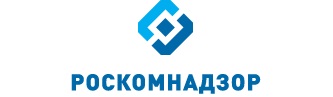 Отчето результатах деятельности Управления Роскомнадзора по Волгоградской области и Республике Калмыкияв 1 полугодии 2016 годаг. ВолгоградСодержаниеI. Сведения о выполнении полномочий, возложенных на территориальный орган Роскомнадзора1.1. Результаты проведения плановых проверок юридических лиц (их филиалов, представительств, обособленных подразделений) и индивидуальных предпринимателей и мероприятий по систематическому наблюдению1.2. Результаты проведения внеплановых проверок юридических лиц (их филиалов, представительств, обособленных подразделений) и индивидуальных предпринимателей и мероприятий по систематическому наблюдению	1.3. Выполнение полномочий в установленных сферах деятельности1.3.1. Основные функции1.3.2. Обеспечивающие функцииII. Сведения о показателях эффективности деятельностиIII. Выводы по результатам деятельности в 1 полугодии 2016 года и предложения по ее совершенствованиюI. Сведения о выполнении полномочий, возложенных на территориальный орган РоскомнадзораВ Управлении, по состоянию на 01.07.2016 имеется информация:	- о 3 822 операторах связи, им принадлежит 8 219 лицензий (с территорией действия – Волгоградская область, Республика Калмыкия или юридическим адресом на территории данных субъектов Российской Федерации) на оказание услуг в области связи, из них: 6 301 лицензия на предоставление услуг электросвязи, 408 на предоставление услуг почтовой связи, 1510 на предоставление услуг связи для целей эфирного и кабельного вещания. Им принадлежит 144 лицензии на вещание, 21 999 РЭС, 1 ВЧУ и 40 франкировальных машин.- о 487 юридических лицах, индивидуальных предпринимателях (не операторов связи) вещателях, которым принадлежит 785 лицензий на вещание, из них на территории Волгоградской области и Республики Калмыкия оказывают услуги 83 юридических лица, индивидуальных предпринимателя (не операторов связи), которым принадлежит 124 лицензии на вещание.- о 3 822 юридических лицах, индивидуальных предпринимателях и физических лицах владельцах РЭС и ВЧУ, которым принадлежит 10 282 РЭС, имеющих 9 ВЧУ, 13 франкировальных машин:- о 119 владельцах франкировальных машин (не владеющих лицензиями), которым принадлежит 173 франкировальные машины;- о 10 997 операторах, осуществляющих обработку персональных данных;- о 480 средствах массовой информации, их которых:газет – 195;журналов – 47;телепрограмм – 58;радиопрограмм – 54;радиоканалов –55;телеканалов -23;электронных периодических изданий – 4;бюллетеней – 3;сборников – 4;информационных агентств – 30;справочников – 1;видеопрограмм – 5;кинохроникальных программ – 1.Сведения о СМИ1.1. Результаты проведения плановых проверок юридических лиц (их филиалов, представительств, обособленных подразделений) и индивидуальных предпринимателей и мероприятий по систематическому наблюдениюВ 1 полугодии 2016 года проведено 218 плановых проверок и мероприятий СН:не проводились проверки и мероприятия СН в отношении:Доля плановых проверок и мероприятий СН, в которых выявлены нарушения действующего законодательства в 1 полугодии 2015 и в 1 полугодии 2016 годаПо результатам плановых проверок:- выявлено 172 нарушения норм действующего законодательства- выдано 8 предписаний об устранении выявленных нарушений:- составлено 80 протоколов об АПН1.2. Результаты проведения внеплановых проверок юридических лиц (их филиалов, представительств, обособленных подразделений) и индивидуальных предпринимателей и мероприятий по систематическому наблюдениюВнеплановые проверки Управлением проводились по основаниям, указанным в п.2 ст.10 Федерального закона от 26.12.2008 № 294-ФЗ "О защите прав юридических лиц и индивидуальных предпринимателей при осуществлении государственного контроля (надзора) и муниципального контроля, а именно:- истечение срока исполнения предписания;- нарушение прав потребителей (граждан).И по основаниям, указанным в ст. 27 Федерального закона от 07.07.2003 № 126-ФЗ "О связи":- истечение срока исполнения предписания;- выявление органом государственного контроля в результате систематического наблюдения, радиоконтроля нарушений обязательных требований.В 1 полугодии 2016 года проведено 45 внеплановых проверок и мероприятий по СН:Доля внеплановых проверок и мероприятий СН, в которых выявлены нарушения действующего за 1 полугодие 2015 года и за 1 полугодие 2016 годаПо результатам внеплановых проверок:- выявлено 48 нарушений норм действующего законодательства- выдано 18 предписаний об устранении выявленных нарушений- составлено 105 протоколов об АПН1.3. Выполнение полномочий в установленных сферах деятельности1.3.1. Основные функцииВ сфере средств массовых коммуникаций (СМИ, вещатели)Полномочия выполняют – 8 единиц (с учетом вакантных должностей)Государственный контроль и надзор за соблюдением законодательства Российской Федерации в сфере электронных СМИ (сетевые издания, иные интернет-издания)Государственный контроль и надзор за соблюдением законодательства российской федерации в сфере печатных СМИГосударственный контроль и надзор за соблюдением законодательства Российской Федерации в сфере телерадиовещанияГосударственный контроль и надзор за представлением обязательного федерального экземпляра документов в установленной сфере деятельности федеральной службы по надзору в сфере связи, информационных технологий и массовых коммуникацийГосударственный контроль и надзор за соблюдением лицензионных требований владельцами лицензий на телерадиовещанииГосударственный контроль и надзор в сфере защиты детей от информации, причиняющей вред их здоровью и (или) развитию, - за соблюдением требований законодательства Российской Федерации в сфере защиты детей от информации, причиняющей вред их здоровью и (или) развитию, к производству и выпуску средств массовой информации, вещанию телеканалов, радиоканалов, телепрограмм и радиопрограмм, а также к распространению информации посредством информационно-телекоммуникационных сетей (в том числе сети интернет) и сетей подвижной радиотелефонной связиЗа 1 полугодие 2016 года проведен мониторинг информации (операторы связи, предоставляющие телематические услуги связи), содержащейся в ЕИС Роскомнадзора («Факты авторизации ОС для получения выгрузки из реестра для ТО»). Сведения об авторизации операторов связи:- операторов связи в Волгоградской области 	- 46; - операторов связи в Республике Калмыкия 	- 2;Из 48 прошедших авторизацию операторов связи: - 11 операторов связи получают выгрузки из Единого реестра через зарегистрированных в Едином реестре операторов связи (ООО «Городок точка РУ» через ЗАО НПП «УНИКО»; ООО «Байт-С» через ЗАО НПП «УНИКО»; ФГАОУВПО «Волгоградский государственный университет» через ООО «Телеком-Волга»; ООО «Магистраль» через ЗАО НПП «УНИКО»; ООО «Авантек-Плюс» через ЗАО НПП «УНИКО»; ООО «СвязьИнформ-Юг» через ООО «СвязьИнформ»; ООО "Бизнес - системы" через ПАО «Ростелеком»; ООО «РОБОР» через ЗАО «Транстелеком», ООО «ВОЛГА-КАМП» через ЗАО НПП «УНИКО», ЗАО «Коламбия-Телеком» через ИП Кучебо Н.Н., ООО " Себряковтелеком" через ООО "Комплексные финансовые системы"). - 37 операторов связи получают выгрузки из Единого реестра самостоятельно (ООО «СвязьИнформ», ООО «Невод», ООО «Современные технологии связи», ООО «ЛанКом», ООО «Агросвязь», ЗАО «Вист он-лайн», ЗАО НПП «УНИКО»,  ООО «Телеком-Волга», ООО «ВОЛГА-СВЯЗЬ-ТВ», ООО «ИНСАТКОМ-В», ООО «Электронные Радио Оптические Системы», ООО «Спринт Сеть», ФГБОУВПО «Волгоградский государственный технический университет», ООО «Информационный сервис», ИП Тищук В.Л., ИП Ефремов А.А., ООО «Дианэт», ООО «СвязьИнформ-Волгоград», ООО «ЮгСельхоз», ООО «Невод-Регион», ООО «ВолгоКом», ООО «Технологии связи», ООО «МБит-сити», ООО «ИНТЕРЛАЙН», ООО «МИГ-Сервис Волгоград», ООО «Восток», ООО «Телеком-Сервис», ООО «РусАлИнк», ООО «Стар Лайн Волгоград», ООО «Беллерофонт», ООО «КОСМОПОЛИТ», ООО «МОТУС-ТЕЛЕКОМ», ООО «СМИТ», ИП Захаров Борис Петрович, ИП Кулинич Александр Александрович, ООО «Группа Тауэр-Телеком», ООО «АМИКО».  1 оператор (ООО «Вискорт») оказывает телематические услуги связи, за исключением доступа к сети Интернет.В ходе постоянного  мониторинга  установлено, что в 1 полугодии 2016 года операторами связи:-  ИП Кулинич А.А., ООО "РусАлИнк", ООО "Стар Лайн Волгоград", ООО "Телеком-Сервис", ООО "Интерлайн", ИП Ефремов А.А., ИП Кулинич А.А., ООО "Себряковтелеком", ООО "Беллерофонт", ООО «МИГ-Сервис Волгоград»  нарушены лицензионные условия и обязательные требования в сфере связи - не осуществлена выгрузка информации из ЕАИС в целях ограничения и возобновления доступа к информации, распространяемой посредством информационно-телекоммуникационной сети «Интернет» и не выполняют требования по блокированию доступа к указателям страниц сайтов, внесенных в «Единый реестр доменных имен, указателей страниц сайтов в информационно-телекоммуникационной сети «Интернет», содержащие информацию, распространение которой в Российской Федерации запрещено». В 1 полугодии 2016 года в отношении виновных лиц составлено 17 протоколов об административных правонарушениях по ч. 3 ст. 14.1 КоАП РФ.Государственный контроль и надзор за соблюдением лицензионных требований владельцами лицензий на изготовление экземпляров аудиовизуальных произведений, программ для ЭВМ, баз данных и фонограмм на любых видах носителейОрганизация проведения экспертизы информационной продукции в целях обеспечения информационной безопасности детейПри проведении 1 плановой проверки в отношении вещателя в 1 полугодии 2016 года выявлено нарушение обязательных, лицензионных требований: - несоблюдение объемов вещания  (ст.31 Закона Российской Федерации от 27.12.1991 № 2124-1 "О средствах массовой информации", пп."а" п.4 Положения о лицензировании телевизионного вещания и радиовещания, утвержденного постановлением Правительства РФ от 08.12.2011 № 1025).При проведении 2 внеплановых проверок в отношении вещателей в 1 полугодии 2016 года не выявлено нарушение норм действующего законодательства.В 1 полугодие 2016 года проведено мероприятий по систематическому наблюдению:- 24 в области вещания, в том числе 9 внеплановых;- 115 в отношении печатных СМИ и сетевых изданий и иных интернет – изданий, в том числе 9 внеплановых.Во 2 квартале 2016 года проведено мероприятий по систематическому наблюдению:- 11 в области вещания, в том числе 3 внеплановых;- 52 в отношении печатных СМИ, в том числе 2 внеплановых; - 3 в отношении сетевых изданий и иных интернет – изданий, в том числе 1 внеплановое; В ходе проведения мероприятий по систематическому наблюдению в отношении вещателей в 1 полугодии 2016 года, выявлено:- 6 нарушений по ст. 27 (выходные данные) Закона РФ от 27.12.1991 № 2124-I «О средствах массовой информации»; составлено 4 протокола об административном правонарушении по ст.13.22 КоАП РФ; - 19 нарушений лицензионных требований по ст. 31 (несоблюдение требования о вещании указанного в лицензии телеканала или радиоканала; несоблюдение объемов вещания; нарушение периодичности и времени вещания; несоблюдение программной направленности телеканала или радиоканала или нарушение программной концепции вещания; нарушение территории распространения телеканала и радиоканала)  Закона РФ от 27.12.1991 № 2124-I «О средствах массовой информации», составлено 28 протоколов об административном правонарушении по ст.14.1 ч.3. КоАП РФ;- 2 нарушения по ст. 31.7  (невыполнение Предписания об устранении выявленного нарушения) Закона Российской Федерации от 27.12.1991 № 2124-I "О средствах массовой информации";- 1 нарушение по пп. «д» п. 1 ч. 1 ст. 16 Федерального закона от 23.02.2013 № 15-ФЗ «Об охране здоровья граждан от воздействия окружающего табачного дыма и последствий потребления табака», составлено 2 протокола об административном правонарушении по ст.14.3.1 КоАП РФ- 4 нарушения по ст. 12 (доставка обязательного экземпляра аудиовизуальной продукции) Федерального закона от 29.12.1994 №77 – ФЗ «Об обязательном экземпляре документов», составлено 4 протокола об административном правонарушении по ст.13.23 КоАП РФ.В ходе проведения мероприятий по систематическому наблюдению в отношении вещателей во 2 квартале 2016 года, выявлено:- 1 нарушение по ст. 27 (выходные данные) Закона РФ от 27.12.1991 № 2124-I «О средствах массовой информации»; составлен 1 протокол об административном правонарушении по ст.13.22 КоАП РФ; - 10 нарушений лицензионных требований по ст. 31 (несоблюдение требования о вещании указанного в лицензии телеканала или радиоканала; несоблюдение объемов вещания; нарушение периодичности и времени вещания; несоблюдение программной направленности телеканала или радиоканала или нарушение программной концепции вещания; нарушение территории распространения телеканала и радиоканала)  Закона РФ от 27.12.1991 № 2124-I «О средствах массовой информации», составлено 16 протоколов об административном правонарушении по ст.14.1 ч.3. КоАП РФ;- 1 нарушение по ст. 31.7  (невыполнение Предписания об устранении выявленного нарушения) Закона Российской Федерации от 27.12.1991 № 2124-I "О средствах массовой информации";- 3 нарушения по ст. 12 (доставка обязательного экземпляра аудиовизуальной продукции) Федерального закона от 29.12.1994 №77 – ФЗ «Об обязательном экземпляре документов», составлено 2 протокола об административном правонарушении по ст.13.23 КоАП РФ.В ходе проведения мероприятий по систематическому наблюдению в отношении печатных СМИ в 1 полугодии 2016 года, выявлено:- 21 нарушение по ст. 27 (выходные данные) Закона РФ от 27.12.1991 № 2124-I «О средствах массовой информации», составлено 17 протоколов об административном правонарушении по ст.13.22. КоАП РФ. - 12 нарушений по ст. 7 (доставка обязательного экземпляра печатных изданий) Федерального закона от 29.12.1994 №77 – ФЗ «Об обязательном экземпляре документов», составлено 6 протоколов об административном правонарушении по ст.13.23. КоАП РФ;- 37 нарушений по ст. 15 (невыход СМИ в свет более одного года; устав редакции или заменяющий его договор не принят и (или) не утвержден в течение трех месяцев со дня первого выхода в свет данного СМИ) Закона РФ от 27.12.1991 № 2124-I «О средствах массовой информации»;- 2 нарушения ст. 11 (нарушение порядка предоставления обязательных письменных уведомлений) Закона Российской Федерации "О средствах массовой информации" от 27.12.1991 № 2124-1, составлено 3 протокола об административном правонарушении по ст.13.21.1 КоАП РФ.В 1 полугодии 2016 года направлено 52 письма учредителям и редакциям СМИ, не выходящим в свет более года, направлено 34 исковых заявлений в суды, после получения информации от редакций и учредителей СМИ. Учредителям и редакциям средств массовой информации в 1 полугодии 2016 года направлено 85 уведомительных писем об устранении выявленных нарушений законодательства РФ в сфере массовой информации.В ходе проведения мероприятий по систематическому наблюдению в отношении печатных СМИ во 2 квартале 2016 года, выявлено:- 7 нарушений по ст. 27 (выходные данные) Закона РФ от 27.12.1991 № 2124-I «О средствах массовой информации», составлено 8 протоколов об административном правонарушении по ст.13.22. КоАП РФ. - 4 нарушения по ст. 7 (доставка обязательного экземпляра печатных изданий) Федерального закона от 29.12.1994 №77 – ФЗ «Об обязательном экземпляре документов», составлен 1 протокол об административном правонарушении по ст.13.23. КоАП РФ;- 17 нарушений по ст. 15 (невыход СМИ в свет более одного года; устав редакции или заменяющий его договор не принят и (или) не утвержден в течение трех месяцев со дня первого выхода в свет данного СМИ) Закона РФ от 27.12.1991 № 2124-I «О средствах массовой информации»;- 1 нарушение ст. 11 (нарушение порядка предоставления обязательных письменных уведомлений) Закона Российской Федерации "О средствах массовой информации" от 27.12.1991 № 2124-1.Во 2 квартале 2016 года направлено 19 писем учредителям и редакциям СМИ, не выходящим в свет более года, направлено 28 исковых заявлений в суды, после получения информации от редакций и учредителей СМИ. Учредителям и редакциям средств массовой информации во 2 квартале 2016 года направлено 40 уведомительных писем об устранении выявленных нарушений законодательства РФ в сфере массовой информации.В отношении Интернет – изданий и электронных СМИ в 1 полугодии 2016 года проведено 2 плановых и 1 внеплановое мероприятие по систематическому наблюдению в результате, которых, не выявлено нарушений норм действующего законодательства.За 1 полугодие 2016 года проведен плановый мониторинг печатных и электронных средств массовой информации, проанализированы на наличие экстремизма, пропаганды наркотиков, порнографии культа насилия и жестокости, наличия нецензурной брани, распространении информации о несовершеннолетних, пострадавших от противоправных действий, материалов с информацией об общественном объединении или иной организации, с признаками иной запрещенной информации - 1555 выпусков.За 2 квартал 2016 года проведен плановый мониторинг печатных и электронных средств массовой информации, проанализированы на наличие экстремизма, пропаганды наркотиков, порнографии культа насилия и жестокости, наличия нецензурной брани, распространении информации о несовершеннолетних, пострадавших от противоправных действий, материалов с информацией об общественном объединении или иной организации, с признаками иной запрещенной информации – 746 выпусков.В ходе мониторинга печатных средств массовой информации и СМИ, распространяющихся в сети Интернет, в 1 полугодии 2016 года нарушение норм действующего законодательства не выявлено.В ходе мониторинга печатных средств массовой информации и СМИ, распространяющихся в сети Интернет, во 2 квартале 2016 года нарушение норм действующего законодательства не выявлено.За 1 полугодие 2016 года аннулировано 51 свидетельство о регистрации СМИ:	- 30 по решению учредителя;- 21 по решению суда.За 2 квартал 2016 года аннулировано 40 свидетельств о регистрации СМИ:	- 22 по решению учредителя;- 18 по решению суда.Разрешительная и регистрационная деятельность:Ведение реестра средств массовой информации, продукция которых предназначена для распространения на территории субъекта Российской Федерации, муниципального образованияне ведетсяВедение реестра плательщиков страховых взносов в государственные внебюджетные фонды – российских организаций и индивидуальных предпринимателей по производству, выпуску в свет (в эфир) и (или) изданию средств массовой информации (за исключением средств массовой информации, специализирующихся на сообщениях и материалах рекламного и (или) эротического характера) и предоставление выписок из негоПолномочие выполняют –  6 единиц (с учетом вакантных должностей)В целях реализации требований пункта 1.2 статьи 58 Федерального закона от 24.07.2009 № 212-ФЗ «О страховых взносах в Пенсионный фонд Российской Федерации, Фонд социального страхования Российской Федерации, Федеральный фонд обязательного медицинского страхования и территориальные фонды обязательного медицинского страхования» Управлением в 1 квартале 2016 года заявок о внесении изменений и на выдачу выписки из Реестра плательщиков страховых взносов не поступало.Всего Управлением включено в реестр плательщиков страховых взносов в государственные внебюджетные фонды – российских организаций и индивидуальных предпринимателей, осуществляющих производство, выпуск в свет или издание СМИ (за исключением СМИ, специализирующихся на сообщениях и материалах рекламного или эротического характера) 117 плательщиков.Регистрация средств массовой информации, продукция которых предназначена для распространения преимущественно на территории субъекта (субъектов) Российской Федерации, территории муниципального образованияПолномочие выполняют – 6 (с учетом вакантных должностей)В 1 полугодии 2016 года Управлением было выдано 21 свидетельство о регистрации СМИ, из которых:зарегистрировано СМИ -  15  , в том числе:Печатных СМИ - 9, в том числе:- газет – 8;- журналов – 1.Электронных СМИ - 6:радиоканал- 3.информационное агентство - 2телепрограмма -1.перерегистрировано СМИ – 3изменения в свидетельства о регистрации СМИ  - 3.Снято с учета– 51  СМИ: - газет – 20;- журналов – 14;- радиопрограмм – 8;- телепрограмма -5;- альманахов – 1;- телеканал -2;- сборников – 1.За 1 полугодие 2016 года аннулировано 51 свидетельство о регистрации СМИ:	- 30 по решению учредителя         - 21 по решению суда.Государственная пошлина, взимаемая за государственную регистрацию СМИ за 1 полугодие 2016 года (по состоянию на 30.06.2016), составила – 106 256,95 рублей;  из них возвращено платежей как ошибочно перечисленных на сумму 4 656,95 руб.Во 2 квартале 2016 года Управлением было выдано 8 свидетельств о регистрации СМИ, из которых:зарегистрировано СМИ -  5  , в том числе:Печатных СМИ - 2, в том числе:- газет – 2;Электронных СМИ - 3:радиоканал- 1.информационное агентство - 2.перерегистрировано СМИ – 1изменения в свидетельства о регистрации СМИ  -2.Снято с учета– 40  СМИ: - газет – 16;- журналов – 12;- радиопрограмм – 7;- телепрограмма - 4;- сборников - 1.За 2 квартал 2016 года аннулировано 40 свидетельств о регистрации СМИ:	- 22 по решению учредителя         - 18 по решению суда.Государственная пошлина, взимаемая за государственную регистрацию СМИ за 2 квартал 2016 года (по состоянию на 30.06.2016), составила –40 356,95 рублей;  из них возвращено платежей как ошибочно перечисленных на сумму 4 656,95 руб.В сфере связи	лицензий на оказание услуг в области связи						8219;лицензий на вещание	929РЭС и ВЧУ (всего)	-	- 32344франкировальные машины	- 227.Полномочия выполняют – 14 единиц (с учетом вакантных должностей)При выполнении полномочий в отношении операторов связиПо количеству плановых мероприятий в разрезе полномочий информация не может быть представлена, так как проверки – это совокупность мероприятий государственного контроля (надзора).Государственный контроль и надзор за выполнением операторами связи требований по внедрению системы оперативно-розыскных мероприятий:Государственный контроль и надзор за использованием в сети связи общего пользования, технологических сетях и сетях связи специального назначения (в случае их присоединения к сети связи общего пользования) средств связи, прошедших обязательное подтверждение соответствия установленным требованиямГосударственный контроль и надзор за соблюдением операторами связи требований к метрологическому обеспечению оборудования, используемого  для учета объема оказанных услуг (длительности соединения и объема трафика)Государственный контроль и надзор за выполнением операторами связи требований к защите сетей связи от несанкционированного доступа к ним и передаваемой по ним информацииГосударственный контроль и надзор за соблюдением операторами связи требований к оказанию услуг связиГосударственный контроль и надзор за соблюдением требований к построению сетей электросвязи и почтовой связи, требований к проектированию, строительству, реконструкции и эксплуатации сетей и сооружений связиГосударственный контроль и надзор за соблюдением установленных лицензионных условий и требований (далее - лицензионные условия) владельцами лицензий на деятельность по оказанию услуг в области связиГосударственный контроль и надзор за соблюдением операторами связи требований к пропуску трафика и его маршрутизацииГосударственный контроль и надзор за соблюдением требований к порядку распределения ресурса нумерации единой сети электросвязи Российской ФедерацииГосударственный контроль и надзор за соблюдением операторами связи требований к использованию выделенного им ресурса нумерации в соответствии с установленным порядком использования ресурса нумерации единой сети электросвязи Российской ФедерацииГосударственный контроль и надзор за соблюдением требований к присоединению сетей электросвязи к сети связи общего пользования, в том числе к условиям присоединенияРассмотрение обращений операторов связи по вопросам присоединения сетей электросвязи и взаимодействия операторов связи, принятие по ним решения и выдача предписания в соответствии с федеральным закономГосударственный контроль и надзор за соблюдением нормативов частоты сбора письменной корреспонденции из почтовых ящиков, ее обмена, перевозки и доставки, а также контрольных сроков пересылки почтовых отправлений и почтовых переводов денежных средствНа подконтрольной территории Волгоградской области в 1 квартале 2016 года проведено плановое систематическое наблюдение за соблюдением контрольных сроков пересылки письменной корреспонденции, в ходе которого,  выявлены:-     нарушения правил оказания услуг связи. -   нарушение контрольных сроков пересылки письменной корреспонденции межобластного потока (материал для принятия решения о привлечении к административной ответственности направлен в ТО по ЦФО).	Волгоградская область: письменная корреспонденция межобластного потока замедлена на этапах пересылки в г. Волгоград и из г. Волгограда. Из 768 учтенного письма,  в контрольный срок поступило 490 писем   или 63,80%.Письменная корреспонденция внутриобластного потока: всего учтено 648 письма, из них в контрольные сроки прошло 636 писем. Процент письменной корреспонденции прошедшей в контрольные сроки – 98,15%. 	Выявлено 8 нарушений норматива частоты сбора корреспонденции из почтовых ящиков, принадлежащих УФПС Волгоградской области. Во 2 квартале 2016 года в отношении ФГУП «Почта России» на поднадзорной Управлению территории  Республике Калмыкия проведено плановое систематическое наблюдение за соблюдением контрольных сроков пересылки письменной корреспонденции, в ходе которого  выявлены:-     нарушения правил оказания услуг связи. Республика Калмыкия: письменная корреспонденция межобластного потока:  всего учтено 699 писем, в контрольные сроки прошло 681 письма. Процент письменной корреспонденции прошедшей в контрольные сроки – 97,42%. Письменная корреспонденция внутриобластного потока: всего учтено 177 писем, в контрольные сроки прошло 176 писем. Процент письменной корреспонденции прошедшей в контрольные сроки – 99.44%.Государственный контроль и надзор за соблюдением организациями федеральной почтовой связи порядка фиксирования, хранения и представления информации о денежных операциях, подлежащих контролю в соответствии с законодательством Российской Федерации  а также организации ими внутреннего контроляГосударственный контроль и надзор за соблюдением пользователями радиочастотного спектра требований к порядку его использования, норм и требований к параметрам излучения (приема) радиоэлектронных средств и высокочастотных устройств гражданского назначенияВ отношении операторов связи и владельцев производственно-технологических сетей связиГосударственный контроль и надзор за соблюдением пользователями радиочастотного спектра требований к порядку его использования, норм и требований к параметрам излучения (приема) радиоэлектронных средств и высокочастотных устройств гражданского назначения, включая надзор с учетом сообщений (данных), полученных в процессе проведения радиочастотной службой радиоконтроляРезультаты проведенных мероприятий систематического наблюдения в отношении операторов связи владельцев радиоэлектронных средствВо 2 квартале 2016 года проведено 13 мероприятий систематического наблюдения в отношении операторов связи владельцев радиоэлектронных средств и 2 мероприятие систематического наблюдения в отношении владельцев технологических сетей.По результатам мероприятий радиоконтроля проводимых филиалами ФГУП «РЧЦ ЦФО» в Южном и Северокавказском федеральных округах в рамках мероприятий систематического наблюдения во 2 квартале 2016 года работа РЭС без обязательной регистрации и без разрешения на использование радиочастот и радиочастотных каналов не выявлена. Государственный контроль и надзор за соблюдением требований к порядку использования франкировальных машин и выявления франкировальных машин, не разрешенных к использованиюПолномочия выполняют – 8 специалистов (с учетом вакантных должностей).Фиксированная телефонная связь, ПД и ТМСПо результатам мероприятий государственного контроля (надзора) во 2 квартале 2016:- выдано 4 предписания об устранении выявленных нарушений; - составлено 137 протоколов об административных правонарушениях. - эксперты и экспертные организации для проведения проверок не привлекались.С целью пресечения нарушений обязательных требований и (или) устранению последствий таких нарушений, выявленных в ходе мероприятий, специалистами надзорных  отделов с представителями операторов связи, соискателями лицензий на оказание услуг связи проводится профилактическая работа: пояснение требований законодательства, а также разъяснение о необходимости исполнения данных требований, как в телефонном режиме так и в устной беседе, рассылке информационных писем, а также путем информационного обеспечения деятельности Управления (размещение новостей на сайте Управления, местной прессе). Результаты проведенных мероприятий систематического наблюдения в отношении операторов связи универсального обслуживанияПо результатам мероприятий систематического наблюдения в отношении операторов универсального обслуживания  выявлены признаки нарушения обязательных требований при оказании универсальных услуг:ПАО «Ростелеком» - лицензия № 135989 «Услуги местной телефонной связи с использованием таксофонов», лицензия №135993 «Телематические услуги связи».Проверками охвачено 3 муниципальных  образования Волгоградской области  и 1 муниципальное  образование Республики Калмыкия. Почтовая связьВо 2 квартале 2016 года проведено мероприятие систематического наблюдения в отношении ФГУП "Почта России". В ходе проведения мероприятия выявлено: - нарушения правил оказания услуг связи. - нарушение контрольных сроков пересылки письменной корреспонденции межобластного потока (материал для принятия решения о привлечении к административной ответственности направлен в ТО по ЦФО).В ходе проведения систематического наблюдения в отношении альтернативных операторов почтовой  связи нарушений не выявлено.Подвижная связь (радио- и радиотелефонная)За 2 квартал 2016 года в рамках осуществления полномочий в отношении операторов подвижной связи проведено 4 внеплановых проверки, выявлено 4 нарушения, выдано 4 представления. Эксперты и экспертные организации для проведения проверок за  отчетный период не привлекались;Для целей эфирного и кабельного вещанияВо 2 квартале 2016 года в отношении операторов владельцев лицензий на оказание услуг связи для целей эфирного вещания и кабельного вещания  проводилась 1 проверка, нарушений не выявлено. Результаты работы Управления во взаимодействии с предприятиями радиочастотной службы при осуществлении контрольно-надзорной деятельности  приведены в таблице:Разрешительная  и регистрационная деятельность:Выдача разрешений на применение франкировальных машин:Полномочия выполняют – 8 специалистов (с учетом вакантных должностей)Выдача разрешений на судовые радиостанции, используемые на морских судах, судах внутреннего плавания и судах смешанного (река-море) плаванияПолномочия выполняют – 3 специалиста (с учетом вакантных должностей)Регистрация радиоэлектронных средств и высокочастотных устройств гражданского назначенияПолномочие выполняют  - 3 специалиста (с учетом вакантных должностей)Сравнительные данные о количестве отказов в выдаче свидетельств о регистрации РЭС и ВЧУ в соответствии с постановлением Правительства РФ от 12.10.2004 № 539 и причинах отказов:Основанием для отказа в регистрации радиоэлектронных средств и высокочастотных устройств является:а) несоответствие представляемых документов требованиям, установленным  Правилами регистрации РЭС и ВЧУ;б) непредставление документов, необходимых для регистрации радиоэлектронных средств и высокочастотных устройств в соответствии с настоящими Правилами;в) наличие в документах, представленных заявителем, недостоверной или искаженной информации;г) несоответствие сведений о технических характеристиках и параметрах излучений радиоэлектронных средств и высокочастотных устройств, а также условий их использования требованиям, установленным в разрешении на использование радиочастот (радиочастотных каналов), техническим регламентам и национальным стандартам;д) невыполнение заявителем условия, установленного в разрешении на использование радиочастот или радиочастотных каналов, в части предельного срока регистрации радиоэлектронного средства.Участие в работе приемочных комиссий по вводу в эксплуатацию сооружений связиПолномочие выполняют – 14 специалистов (с учетом вакантных должностей)Основными недостатками, выявленными при обследовании сооружений связи, являются:- отсутствие сертификатов соответствия системы сертификации «Связь» или деклараций соответствия;- отсутствие документов, подтверждающих организацию мероприятий по внедрению СОРМ на сооружении связи;- отсутствие договоров о присоединении и взаимодействии сетей электросвязи;- не соответствие выполненных работ проектным решениям.В сфере защиты персональных данных:Государственный контроль и надзор за соответствием обработки персональных данных требованиям законодательства Российской Федерации в области персональных данныхПолномочия выполняют – 7 специалистов. Основными нарушениями, выявленными в ходе проведения плановых проверок, являлись:- представление в уполномоченный орган уведомления об обработке персональных данных, содержащего неполные и (или) недостоверные сведения (1 нарушение);Ведение реестра операторов, осуществляющих обработку персональных данныхВнесение сведений об Операторах в Реестр в I полугодии 2016 год осуществлялось без нарушения сроков предоставления государственной услуги.	Количество поступивших уведомлений:По состоянию на 30.06.2016 в Реестр включено 10997 операторов, осуществляющих обработку персональных данных.В целях формирования Реестра в I полугодии 2016 году продолжена практика направления операторам писем-запросов о необходимости представления в Уполномоченный орган по защите прав субъектов персональных данных уведомления об обработке персональных данных и информационных писем о внесении изменений в ранее представленное уведомление. Так, в I полугодии 2016 году в адрес операторов, осуществляющих деятельность на территории Волгоградской области и Республике Калмыкия, был направлен 1221 запрос, из них о необходимости предоставления уведомлений об обработке персональных данных – 786 запросов; информационных писем о внесении изменений в сведения в реестре операторов, осуществляющих обработку персональных данных – 435 запросов. В соответствии с Административным регламентом Федеральной службы по надзору в сфере связи, информационных технологий и массовых коммуникаций по предоставлению государственной услуги «Ведение реестра операторов, осуществляющих обработку персональных данных», утвержденным Приказом Министерства связи и массовых коммуникаций РФ от 21.12.2011 № 346, Управлением подготовлены и изданы приказы по внесению операторов в реестр операторов, осуществляющих обработку персональных данных (далее - Реестр), по исключению операторов из Реестра, а также по внесению изменений в сведения в Реестре. В I полугодии 2016 году было издано 60 (во II квартале- 28) приказов, из них: - 25 приказов о внесении сведений об Операторах в Реестр;- 27 приказов о внесении изменений в записи об Операторах в Реестре;- 8 приказов об исключении Операторов из Реестра (по условию).Также, во II квартале 2016 году Управлением Роскомнадзора по Волгоградской области и Республике Калмыкия проводилась работа по направлению в регистрирующий налоговый орган писем, не доставленных операторам по причине «истек срок хранения», «отсутствие адресата по указанному адресу» и др., для принятия соответствующих мер.В сфере защиты персональных данных в I полугодии 2016 года было составлено 119 протоколов (во II квартале – 62 протокола) об административных правонарушениях по ст. 19.7 КоАП РФ.	Составленные протоколы об АПН направлены по подведомственности в мировые суды Волгоградской области и Республики Калмыкия для рассмотрения.Мировыми судьями за 1 полугодие 2016 году 10 операторам вынесены постановления о привлечении их к административной ответственности в виде штрафа в размере 3000 руб. и 38 операторам – в виде предупреждения, в 3 случаях производство по делу прекращено, объявлено устное замечание. По состоянию на 30.06.2016 в мировых судах находятся на рассмотрении 68 административных материалов.Обращения гражданВ I полугодии 2016 году поступило всего 198 обращений (во 2 квартале – 93): от физических лиц – 189;от юридических – 9;из них:- 14 находятся на рассмотрении;- 148 разъяснено;- 0 решено положительно;- 32 меры приняты;- 4 переадресовано. Типичными вопросами, поднимаемыми гражданами в обращениях, являются жалобы на нарушение их прав и законных интересов при передаче персональных данных третьим лицам, при обработке персональных данных без их согласия, а также после отзыва согласия, на нарушение условия конфиденциальности персональных данных. Основной категорией операторов, на которые поступают жалобы, являются кредитные/микрофинансовые организации, коллекторские агентства, а также организации, осуществляющие деятельность в сфере жилищно-коммунального хозяйства. Кроме того, отмечается рост обращений, касающихся распространения персональных данных в сети Интернет.По результатам рассмотрения обращений, поступивших в I полугодии 2016 года, в 18 случаях были выявлены нарушения законодательства Российской Федерации в области персональных данных. Материалы по данным обращениям были направлены в органы прокуратуры для рассмотрения вопроса о возбуждении административного производства по ст. 13.11 КоАП РФ и принятия мер прокурорского реагирования. По результатам рассмотрения материалов в 4 случаях органами прокуратуры вынесены постановления об отказе в возбуждении административного производства, в связи с истечением срока давности привлечения к административной ответственности, из них в 1 случае – внесено представление.На рассмотрении в органах прокуратуры по состоянию на 30.06.2016 находится 14 материалов. В I полугодии 2016 года в целях реализации требований Федерального закона от 27.07.2006 № 152-ФЗ «О персональных данных» информация о необходимости предоставления уведомления об обработке персональных данных была размещена в печатных СМИ:  газете «Диалог» (выпуск от 30.01.2016 № 13), газете «Донской вестник» (выпуск от 30.01.2016 № 13-14), газете «Нехаевские вести» (выпуск от 14.04.2016 № 43), газете «Прихоперье» (выпуск от 12.04.2016 № 42), газете «Коммунар» (выпуск от 28.04.2016 № 33). Также указанная информация была размещена 15.02.2016 на официальном сайте Администрации Камышинского муниципального района Волгоградской области по адресу: http://rakams.ru/vnimaniyu-yuridicheskikh-lits-i-individualnykh-predprinimatelej, на сайте Администрации Среднеахтубинского муниципального района Волгоградской области 20.02.2016 по адресу: http://sredneahtubinskij.volganet.ru/news/, на сайте Администрации Нехаевского муниципального района Волгоградской области 06.04.2016 по адресу: http://nehaevadm.ru/about/info/news/1784/?sphrase_id=4654, на сайте Администрации Алексеевского муниципального района Волгоградской области 13.05.2016 по адресу: http://alex-land.ru/district/self-rule/news/index.php?ELEMENT_ID=1368, на сайте Администрации Быковского муниципального района Волгоградской области 11.04.2016 по адресу: http://bykovsky.volganet.ru/news/2016/04/news_00878.html.В целях разъяснения операторам, осуществляющим обработку персональных данных, положений законодательства Российской Федерации в области персональных данных, сотрудниками Управления Роскомнадзора по Волгоградской области и Республике Калмыкия были проведены следующие семинары:19.02.2016 на тему: «Мониторинг изменения законодательства РФ в области персональных данных» (докладчики – заместитель руководителя Управления Роскомнадзора по Волгоградской области и Республике Калмыкия Михайлов В.С. и начальник отдела по защите прав субъектов персональных данных и надзора в сфере информационных технологий Журавлева Е.А.);17.05.2016 на тему: «Основные характерные нарушения законодательства Российской Федерации в области персональных данных, выявляемые в ходе рассмотрения обращений граждан» (докладчики – заместитель руководителя Управления Роскомнадзора по Волгоградской области и Республике Калмыкия Михайлов В.С. и начальник отдела по защите прав субъектов персональных данных и надзора в сфере информационных технологий Журавлева Е.А.).Кроме того, 20.02.2016 в адрес Комитета здравоохранения Волгоградской области было направлено письмо о доведении до медицинских учреждений Волгоградской области информации о необходимости предоставления в адрес Управления Роскомнадзора по Волгоградской области и Республике Калмыкия сведений, предусмотренных ч. 2.1 ст. 25 и п.10.1 ч. 3 ст. 22 Федерального закона «О персональных данных».В I полугодии 2016 года на официальном сайте Управления Роскомнадзора по Волгоградской области и Республике Калмыкия (www.34.rkn.gov.ru) размещено 15 новостей, касающихся деятельности Управления в области персональных данных. 1.3.2. Обеспечивающие функцииАдминистративно-хозяйственное обеспечение - организация эксплуатации и обслуживания помещений УправленияПолномочия выполняют – 2 единицы Офис Управления площадью 747 кв.м., находящийся на втором этаже нежилого четырехэтажного здания, расположенного по адресу г.Волгоград, ул. Мира, д.9 принадлежит Управлению на праве оперативного управления (Свидетельство о государственной регистрации права №34-АБ №857715 от 12.01.2015). Земельный участок под зданием, находящимся по адресу г.Волгоград, ул. Мира, д.9 принадлежит Управлению на правах аренды по договору аренды с множественностью лиц на стороне арендатора земельного участка, находящегося в собственности Российской Федерации от 20.11.2015 №119/2015 года. На основании этого договора Управление оплачивает арендную плату за часть неделимого земельного участка, находящегося под зданием на ул.Мира,д.9, в соответствие с занимаемой площадью офиса, которая составляет 8,03% от общей площади здания. Расчет арендной платы, в соответствие с Земельным Кодексом РФ, производится на основании кадастровой стоимости земельного участка и определяется не выше земельного налога, рассчитанного в отношении такого земельного участка, и составляет 90623,30 рублей в год.Офис территориального отдела в г.Элиста, находящийся на втором этаже нежилого двухэтажного здания, расположенного по адресу г.Элиста, ул. 3-ий Микрорайон , д.18 «В», принадлежит Управлению на правах аренды.На 2016 год заключен договор аренды помещения офиса территориального отдела в г. Элисте с ИП Очировым Д.И. от 18.01.2016 № 6, а также договоры № 7 от 11.02.2016 и № 72 от 03.06.2016 на возмещение затрат по коммунальным услугам (электроснабжение, водоснабжение), возмещение затрат за услуги пультовой охраны данного офиса. По адресу г.Волгоград, ул. Мира, д.9 на возмещение затрат по коммунальным услугам (электроснабжение, водоснабжение, теплоснабжение), а также на возмещение эксплуатационных затрат и затрат по вывозу мусора заключен договор № 1.5.6.8.20.1-07/16-1168 от 18.02.2016 с ФГУП «Почта России». Охрана офиса Управления по адресу г. Волгоград, ул. Мира, д.9 осуществляется посредством физической охраны по договорам № ЮГ-01/2016-О/23-03 от 19.01.2016, ЮГ-01/2016-О/23-23 от 26.02.2016, и ЮГ-01/2016-О/23-33 от 30.03.2016 и пультовой централизованной охраны по договору ЮГ-01/2016-О/23-04 от 19.01.2016 с ФГУП «Связь-Безопасность». На основании договора с ООО «СТАС» № 103/1 от 19.02.2016 ежемесячно проводится регламентное техническое обслуживание пожарной сигнализации  помещения офиса Управления по адресу г.Волгоград, ул. Мира, д.9.По адресу г.Волгоград, ул. Московская, 4 на земельном участке, площадью 972 кв.м, находящемся в постоянном (бессрочном) пользовании Управления (Свидетельство № 34-АБ №756914 от 07.10.2015), расположены гаражные боксы для размещения автомобилей Управления. Централизованная охрана гаражных боксов по ул. Московская, 4 осуществляется по договору ЮГ-01/2016-О/23-05 от 19.01.2016. На регламентное техническое обслуживание пожарной и охранной сигнализации  в гаражных боксах заключен договор ЮГ-01/2016-О/23-08 от 02.02.2016.Выполнение функций государственного заказчика - размещение в установленном порядке заказов на поставку товаров, выполнение работ, оказание услуг, проведение нир, окр и технологических работ для государственных нужд и обеспечения нужд УправленияПолномочия возложены на контрактную службу (8 чел.) и Единую  комиссию (7 чел.) (Приказ Управления от 31.03.2016 №50).В 1 полугодии 2016 года было заключено 79 договоров и государственных контрактов на общую сумму 7462866,68 рублей, том числе:70 закупок у единственного поставщика;9 закупок на общую сумму 2665616,48 рублей с проведением конкурентных способов размещения, в том числе:7 закупок в форме электронного аукциона - приобретение горюче-смазочных материалов в 1 квартале 2016 года;- оказание услуг по сопровождению системы «Гарант»;-приобретение горюче-смазочных материалов во 2 квартале 2016 года;- услуги физической охраны объекта по адресу г. Волгоград, ул. Мира, д.9;- приобретение расходных материалов к компьютерной технике;- приобретение запасных частей, комплектующих к вычислительной технике и оборудования к автоматизированному рабочему месту.- приобретение горюче-смазочных материалов в 3 квартале 2016 года.2 закупки в форме совместного открытого конкурса, проведенного Федеральной службой (Роскомнадзором):	- на оказание услуг по передаче данных по защищенным каналам связи, организации безопасного доступа к ЕИС Роскомнадзора;- на оказание услуг по организации мероприятий в рамках проведения семинаров для сотрудников Роскомнадзора.Экономия бюджетных средств по результатам проведенных торгов составила 182987,98 рублей. На 2016 год заключены договоры на оказание услуг связи:- услуги местной и внутризоновой телефонной связи с ОАО «Ростелеком» от 18.01.2016 № 5034, - услуги междугородной связи с  ОАО «Ростелеком» от 18.01.2016 № 5034-Б2;- услуги местной, междугородной и внутризоновой телефонной связи с Калмыцким филиалом ОАО «Ростелеком» от 18.01.2016  № РФ 0405.03.2/31-816,- услуги подвижной радиотелефонной связи с ОАО «Мегафон» от 25.01.2016 № 16; - телематические услуги связи и услуги связи по передаче данных (доступ в сеть Интернет для обеспечения деятельности Управления) с ЗАО «Коламбия Телеком» от 13.01.2016 № 1718-161, ОАО «Ростелеком» от 13.01.2016 № РФ 0405.03.2/31-816.24;- телематические услуги связи для проверки операторов связи с ОАО «ВымпелКом» от 27.01.2016 №210182983, ОАО «МТС» Договор от 12.02.2016 №134364095121, ООО Т2 Мобайл от 29.01.2016 № 40535829, ОАО «Мегафон» от 25.01.2016 № 16. Все услуги предоставляются.Защита государственной тайны- обеспечение в пределах своей компетенции защиты сведений, составляющих государственную тайнуПолномочие выполняют – 2 единицыРабота по допуску и сохранению сведений, относящихся к государственной тайне проводится в Управлении в соответствии с требованиями Федерального закона "О государственной тайне" от 21.07.1993 № 5485-1-ФЗ, Инструкции по обеспечению режима секретности в Российской Федерации, утвержденной постановлением Правительства РФ от 05.01.2004 № 3-1, постановления Правительства Российской Федерации "Об утверждении инструкции о порядке допуска должностных лиц и граждан Российской Федерации к государственной тайне" от 06.02.2010 № 63. Проведение совещаний по вопросам, отнесенным к государственной тайне, разработка и выпуск документов, содержащих государственную тайну осуществляется в Службе защиты государственной тайны  Волгоградского филиала ПАО «Ростелеком» в соответствии с договором на оказание услуг в области защиты государственной тайны.Иные функции - организация внедрения достижений науки, техники и положительного опыта в деятельность подразделений и территориальных органов РоскомнадзораВнедрено и используется программное обеспечение автоматизированного контроля исполнения операторами  предоставляющими  телематические услуги связи обязанности по своевременной блокировке интернет – ресурсов  включенных в единый реестр запрещенной информации Роскомнадзора.  Иные функции – осуществление организации и ведение гражданской обороныПолномочие выполняет – 1 единицаВ соответствии с номенклатурой и объемами средств индивидуальной защиты, создаваемых в Федеральной службе по надзору в сфере связи, информационных технологий и массовых коммуникаций, утвержденной Руководителем Роскомнадзора 26.09.2011 (с учетом изменившегося штата в 2013 году) обеспеченность сотрудников средствами индивидуальной защиты составляет:Иные функции - работа по охране трудаОхрана труда в Управлении организована в соответствии с требованиями Конституции Российской Федерации, Трудового Кодекса Российской Федерации, нормативных правовых актов по охране труда.	В Управлении штатных подразделений по охране труда нет. Численность сотрудников на 30.06.2016 составляет:- по штату					 57 человека;- фактически				 48 человек.Случаев производственного травматизма и профзаболеваний за 1 полугодие 2016 года не было. В соответствии с требованиями ст.225 ТК РФ, Порядка обучения по охране труда и проверке знаний требований охраны труда работников организаций, Межотраслевых правил по охране труда (правил безопасности) при эксплуатации электроустановок (ПОТ Р М -016-2001), Приказа  Минсвязи РФ № 86 от 23.07.2002г. в Управлении разработаны:- Положение об организации обучения и проверке знаний по охране труда в Управлении Роскомнадзора по Волгоградской области и Республике Калмыкия;- Методический материал по проведению инструктажа не электротехнического персонала.Проводится обучение работников безопасным методам труда, соблюдению правил охраны труда и электробезопасности.Работники Управления обеспечены сертифицированными средствами индивидуальной защиты. Коллективных средств защиты Управление не имеет.Кадровое обеспечение деятельности - документационное сопровождение кадровой работыПолномочие выполняет – 1 специалист.Подготовка статистической отчетности по кадрам:по форме №П-4 (Н3) «Сведения о неполной занятости и движении работников» - ежеквартально; по форме 2-ГС (НЗ) «Сведения о дополнительном профессиональном образовании федеральных государственных гражданских служащих субъектов Российской Федерации»;главному Федеральному инспектору по Волгоградской области в Аппарат полномочного представителя Президента Российской Федерации в Южном Федеральном округе – ежеквартально; главному Федеральному инспектору по Республике Калмыкия о штатной и фактической численности государственных гражданских служащих территориального отдела в г. Элиста – 2 раза в год.Ведение кадрового делопроизводства:Осуществление приема на работу- 0 чел.;Осуществление увольнения - 1 чел.;Осуществление переводов на другие должности - 1 чел.;Подготовка проектов приказов по личному составу и поощрениям – 26 приказов; Подготовка приказов по отпускам - 42 приказов;Подготовка приказов о командировании, подготовка командировочных удостоверений и служебных заданий - 43 док.;Подготовка приказов по основной деятельности - 11 приказов; Изготовление и выдача удостоверений гражданских служащих управления - 0 шт.; Организация работы по разработке, сбору и внесению в личные дела должностных инструкций работников и должностных регламентов госслужащих - 0 док.;Подготовка служебных контрактов и дополнительных соглашений - 7 шт.;Ведение трудовых книжек, записи о приеме, переводах, увольнениях, классных чинах, поощрениях - 7;Формирование личных дел вновь принятых работников - 0;2.13. Ведение личных дел, внесение изменений - 8; Подготовка личных карточек Т2 и Т2ГС вновь принятых работников - 0;Ведение личных карточек Т2 и Т2ГС, внесение изменений – 48;Проведение работы по занесению сведений по кадровому составу в ЕИС, регулярное внесение изменений - 2;Составление табелей учета рабочего времени - 6;Подготовка и заверение копий трудовых книжек и других документов - 0 док.;Отправка писем в СЭД - 49 п.;2.20. Регистрация в журналах – 122 док.:приказов, трудовых книжек, служебных контрактов и трудовых договоров, личных карточек, личных дел, служебных удостоверений, листков нетрудоспособности, справок;3. Заседания комиссии по исчислению стажа государственной гражданской службы – 2 мероприятия.4. Заседания аттестационной комиссии – 5 мероприятия:В 1 квартале проведено 4 заседания аттестационной комиссии с целью обсуждения результатов прохождения испытательного срока государственным гражданским служащим Управления (01.04.2016, 05.05.2016, 19.05.2016, 06.06.2016, 14.06.2016).5. Проведение конкурсов на замещение вакантных должностей:В 1 квартале проведен конкурс на замещение 1 вакантной должности государственной гражданской службы – главный специалист-эксперт отдела надзора в сфере массовых коммуникаций.В конкурсе участвовало 2 человека. По решению комиссии победителем конкурса признан 1 человек. Рекомендованы к включению в кадровый резерв 0 человек.Во 2 квартале конкурсы не проводилось.6. Проведение служебных проверок:В 1 квартале проведена служебная проверка в отношении государственного гражданского служащего Управления. По итогам служебной проверки к государственному гражданскому служащему Управления применено дисциплинарное взыскание в виде выговора.Во 2 квартале служебные проверки не проводились.7. Работа на федеральном портале управленческих кадров:За 1 квартал на Федеральном портале управленческих кадров размещена 1 вакансия. Подготовлен отчет Управления по работе с Федеральным Порталом управленческих кадров (исх. от 29.02.2016 № 2085-03/34).Во 2 квартале на Федеральном портале Управленческих кадров размещена информация о проведении конкурса на включение в кадровый резерв для замещения должностей государственной гражданской службы. Подготовлен отчет Управления по работе с Федеральным Порталом управленческих кадров (исх. от 23.05.2016 № 5962-03/34)8. Ведение воинского учета: В 1 квартале:8.1. Проведение сверки учетных сведений личных карточек № Т-2 и № Т-2 ГС с учетными данными Отдела ВК по Центральному и Дзержинскому районам г. Волгограда – 10.02.2016. 8.2. Направление в военные комиссариаты (по месту регистрации граждан) сведений о принятых на работу и уволенных с работы граждан, пребывающих в запасе – 0;8.3. Направление по почте списков для сверки учетных сведений личных карточек № Т-2 и № Т-2 ГС с учетными данными военных комиссариатов, в которых состоят на учете граждане, пребывающие в запасе (7 штук).8.4. Получение списков граждан, пребывающих в запасе, сверенных с учетными данными военных комиссариатов - 3. 8.5. Проведение сверки движения бланков формы № 4 с учетными данными Отдела ВК по Центральному и Дзержинскому районам г. Волгограда – ежеквартально (10.02.2016). Во 2 квартале:Проведение сверки движения бланков формы № 4 с учетными данными Отдела ВК по Центральному и Дзержинскому районам г. Волгограда – ежеквартально (11.05.2016)9. Направление материалов для представления к награждению:Направление материалов для награждения ведомственными наградами правами Минкомсвязи России и правами руководителя Роскомнадзора в связи с Днем радио (исх. от 04.02.2016 № 1106-03/34).Во исполнение поручения Роскомнадзора от 20.02.2016 № 03-13919, направлены сведения о количестве лиц, впервые награжденных в 2013 г., 2014 г., 2015 г. и 2016 г. ведомственными знаками отличия, дающими право на присвоение им звания «Ветеран труда» (25.02.2016 № 1980-03/34).10. Исполнение поручений Роскомнадзора:В 1 квартале:1 Во исполнение поручения Роскомнадзора от 29.02.2016 № 03-15923 направлены сведения о результатах применения положений статей 58 и 59 Федерального закона от 27.07.2004 № 79-ФЗ «О государственной гражданской службе Российской Федерации» за период с 01.01.2015 по 31.12.2015 (исх. от 02.03.2016 № 2271-03/34).2 Во исполнение поручения Роскомнадзора от 27.01.2016 № 03-5930 направлена информация о соблюдении нормативных правовых актов по вопросам государственной гражданской службы Российской Федерации в соответствии с прилагаемыми формами (исх. от 31.03.2016 № 3529-03/34).Во 2 квартале:1. Во исполнение поручения Роскомнадзора от 09.06.2016 № 03-51839 направлена информация о показателях мониторинга, отражающих уровень изменений в системе государственного управления (исх. от 09.06.2016 № 6820-03/34). 2. Во исполнение поручения Роскомнадзора от 01.06.2016 № 03-49325 направлена информация о кандидатах, включенных в состав кадрового резерва руководящего состава территориальных управлений, входящих в состав федерального округа (исх. от 03.06.2016 № 6470-03/34).Кадровое обеспечение деятельности - организация мероприятий по борьбе с коррупциейДанное полномочие выполняет – 1 единица Предоставление отчетности:В 1 квартале: Направлен отчет о ходе реализации мер по противодействию коррупции в Управлении Роскомнадзора по Волгоградской области и Республике Калмыкия за 2015 год (исх. от 12.02.2016 № 1510-03/34); Направлен отчет о ходе выполнения плана противодействия коррупции Управления на 2014-2015 годы за 2015 год по унифицированной форме (исх. от 05.02.2016 № 1212-03/34).Организация и проведение комиссий по соблюдению требований к служебному поведению и урегулированию конфликта интересов:В 1 квартале:В 1 квартале 2016 г. проведено мероприятие консультационного характера по вопросам противодействия коррупции на тему: «Порядок заполнения  государственными гражданскими служащими сведений о доходах, расходах, имуществе и обязательствах имущественного характера» - 26.02.2016;Во исполнение законодательства о государственной гражданской службе и противодействии коррупции в связи с проведением проверки достоверности сведений, представленных гражданскими служащими и гражданами, претендующими на замещение должности гражданской службы, сделан 1 запрос в высшие учебные заведения с целью подтверждения подлинности дипломов о высшем образовании.Во 2 квартале:Подготовлен и утвержден план противодействия коррупции на 2016-2017 годы (приказ от 30.05.2016 № 78);Проведено мероприятие консультационного характера по вопросам противодействия коррупции на тему: «Порядок  уведомления о признаках коррупционного правонарушения» - 27.05.2016.Кадровое обеспечение деятельности - организация профессиональной подготовки государственных служащих, их переподготовка, повышение квалификации и стажировкаПолномочие выполняет – 1 единицаВ 1 квартале:1. Организация профессиональной подготовки государственных служащих Управления в соответствии с Планом, утвержденным Роскомнадзором – 3 мероприятия в режиме ВКС, обучено 4 человека.2. Во исполнение поручения Роскомнадзора от 25.02.2016 № 03-14953 направлены заявки на повышение квалификации гражданских служащих Управления, замещающих должности главной группы, в 2016 году и информацию о количестве указанных гражданских служащих, прошедших обучение в рамках государственного заказа в 2013-2015 годах, а также заявку на повышение квалификации гражданских служащих по приоритетным направлениям дополнительного профессионального образования соответствии с отдельными решениями Президента Российской Федерации и Правительства Российской Федерации в 2016 году по прилагаемой форме (исх. от 03.03.2016 № 2374-03/34).3. Во исполнение поручения Роскомнадзора от 16.02.2016 № 03-11946 направлены заявки на обучение федеральных государственных гражданских служащих Управления по дополнительным профессиональным программам на 2017 год по предлагаемой форме (исх. от 19.02.2016 № 1836-03/34).Во 2 квартале:В соответствии с Планом, утвержденным Роскомнадзором проведены 6 мероприятий в режиме ВКС, обучено 6 человек.Организовано повышение квалификации государственного гражданского служащего Управления на тему «Техническая защита информации ограниченного доступа, не содержащей сведений, составляющих государственную тайну».Контроль исполнения планов деятельностиРабота ведется постоянно.Контроль исполнения порученийРабота ведется постоянно.Мобилизационная подготовка – обеспечение мобилизационной подготовки, а также контроль и координация деятельности подразделений и территориальных органов по их мобилизационной подготовке	Полномочие выполняет– 1 единицаМобилизационная подготовка проводится по отдельному плану, утвержденному руководителем Управления.В Управлении по состоянию на 01.04.2016 для предоставления отсрочки от призыва граждан, пребывающих в запасе, забронировано 2 сотрудника из 5 подлежащих бронированию. Всего пребывающих в запасе - 15 сотрудников.Организация делопроизводства - организация работы по комплектованию, хранению, учету и использованию архивных документовПолномочие выполняет – 1 единицаРабота по комплектованию, хранению, учету и использованию архивных документов в Управлении Роскомнадзора по Волгоградской области и Республике Калмыкия проводиться на постоянной основе.  Проведено 2 заседания экспертной комиссии 17.05.2016 и 30.05.2016. Подписаны акты о списании документов 5-летнего срока хранения (2007-2010гг.).Организация прогнозирования и планирования деятельностиОсуществляется подготовка ежемесячных планов деятельности подразделений управления.Организация работы по организационному развитиюИздан приказ об утверждении нового штатного расписания Управления в связи с сокращением штатной численности должностей  государственной гражданской службы на 5 единиц. Проведены мероприятия по сокращению должностей государственной гражданской службы. Издан приказ об утверждении нового штатного расписания с введением должностей заместитель руководителя и начальник отдела ОНМК.Организация работы по реализации мер, направленных на повышение эффективности деятельностиПравовое обеспечение - организация законодательной поддержки и судебной работы в установленной сфере в целях обеспечения нужд РоскомнадзораПолномочие выполняет – 3 специалиста В том числе участие в судебных заседаниях по исковым заявления прокуроров  - 91За 2 квартал 2016 года в ходе правоприменительной деятельности сотрудниками Управления Роскомнадзора по Волгоградской области и Республике Калмыкия, было составлено 503 протокола об административных правонарушениях.Сравнительный анализ количества составленных протоколов об АПН первое полугодие 2015 года и за первое полугодие  2016 годаИз общего количества протоколов, составленных за 2 квартал 2016 года:1 (0,2%) в отношении индивидуальных предпринимателей;8 (1,6 %) в отношении физических лиц;215 (43 %) в отношении должностных лиц;279 (55%) в отношении юридических лиц.Протоколы об АПН за 2 квартал 2016 года по сферам контроля:Связь – 400 (79%)Вещание –28(6 %)СМИ – 13 (4,0 %)ОПД – 62 (21 %)Протоколы об административных правонарушениях, составленные за 2 квартал  2016 года, можно классифицировать по составам административных правонарушений, следующим образом: За I квартал 2016 года протоколы распределяются следующим образом:	Из 503 протоколов об АПН, составленных за 2 квартал 2016 года, 221 (44,0%) - направлено по подведомственности в суды, 282 (56%) – подлежит рассмотрению в рамках полномочий старшими государственными инспекторами Управления Роскомнадзора по Волгоградской области и Республике Калмыкия.За 2 квартал 2016 года старшими государственными инспекторами Управления Роскомнадзора по Волгоградской области и Республике Калмыкия всего вынесено  199 постановлений по делам об административных правонарушениях. Исходя из вида административного наказания, вынесено 12 постановлений, предусматривающих в качестве санкции предупреждение,  177 постановления о наложении административного наказания в виде штрафа.Информация о сумме штрафов, наложенных по результатам          рассмотрения дел об административных правонарушениях за 2 квартал  2016 года в сравнении с 2 кварталом 2015 года:- наложено административных наказаний в виде штрафа на сумму 934,03 тыс.руб., из них:- 865,08 тыс.руб. по постановлениям Управления,- 401,01 тыс.руб. по постановлениям судов.- взыскано штрафов на сумму 404,01 тыс. руб., из них:- 401,01 тыс. руб. по постановлениям Управления,- 3,0 тыс. руб. по постановлениям судов.За 2 квартал 2016 года в судебные инстанции было направлено:- 8 заявлений в отношении редакций средств массовой информации, в соответствии с п.2 ст.15 Закона Российской Федерации «О средствах массовой информации» от 27.12.1991 №2124-1, о признании недействительными свидетельств о регистрации средств массовой информации.  В 4 случаях исковые требования удовлетворены, остальные иски на рассмотрении.- 9 заявлений в арбитражный суд в отношении операторов связи, вещателей по вопросу привлечения к административной ответственности по ч. 3 ст. 14.1 КоАП РФ.В сфере средств массовой информации, в том числе электронных и массовых коммуникаций, вещания за 2 квартал 2016 года составлено 41 протокол об АПНИз общего количества протоколов об АПН, составленных за I квартал  2016 года:- 26 (63%) -  в отношении должностных лиц;- 15 (37 %) -  в отношении юридических лиц.Общее число протоколов об административных правонарушениях можно классифицировать по составам административных правонарушений, следующим образом: 1. Осуществление предпринимательской деятельности с нарушением условий, предусмотренных специальным разрешением (лицензией) (ч.3 ст.14.1 КоАП РФ) – 23 протокола;2. Нарушение порядка объявления выходных данных (ст. 13.22 КоАП РФ) 12 протоколов;3. Нарушение порядка представления обязательного экземпляра документов, письменных уведомлений, уставов, договоров (ст. 13.23 КоАП РФ) – 5 протоколов;4. Нарушение установленного порядка распространения среди детей продукции средства массовой информации, содержащей информацию, причиняющую вред их здоровью и (или) развитию  (ч. 1 ст. 13.21 КоАП РФ) – 1 протокол; 5. Проведение предвыборной агитации, агитации по вопросам референдума вне агитационного периода и в местах, где ее проведение запрещено законодательством о выборах и референдумах (ст. 5.10 КоАП РФ) – 0 протоколов.	12 (29%) - рассмотрено в рамках полномочий старшими государственными инспекторами29    (71%) -. направлено по подведомственности в суды;За I квартал 2016 года: наложено административных наказаний в виде штрафа на сумму 2,1 тыс. руб.  (взыскано 1,1 тыс. руб.).- судами решения вынесены по 2 делам, из них наложено административных наказаний в виде предупреждения – 2.В сфере связи из 400 протоколов об административных правонарушениях, составленных за 2 квартал 2016 года:- 7  (1,75%) составлено в отношении физических лиц;- 1 (0,25 %) составлено в отношении индивидуальных предпринимателей;- 190 (47,5 %) составлено в отношении должностных лиц;- 202 (50,5 %) составлено в отношении юридических лиц.Общее число составленных протоколов об административных правонарушениях можно классифицировать по составам административных правонарушений, следующим образом: 1. Осуществление предпринимательской деятельности с нарушением условий, предусмотренных специальным разрешением (лицензией) (ч.3 ст.14.1 КоАП РФ) – 88 протоколов;2. Нарушение правил эксплуатации РЭС/ВЧУ, правил радиообмена или использования радиочастот, либо несоблюдение государственных стандартов, норм или разрешенных в установленном порядке параметров радиоизлучения (ч.2 ст.13.4 КоАП РФ) – 188 протокол;3. Нарушение правил регистрации РЭС/ВЧУ (ч.1 ст.13.4 КоАП РФ) – 104 протоколов; 4. Несоблюдение установленных правил и норм, регулирующих порядок проектирования, строительства и эксплуатации сетей и сооружений связи (ст. 13.7 КоАП РФ) – 13 протоколов;5. Невыполнение  в срок законного предписания (постановления, представления, решения) органа (должностного лица), осуществляющего государственный надзор (контроль) (ч.1 ст. 19.5 КоАП РФ) – 7 протоколов;95 (24%) - направлено по подведомственности в суды, 305 (76%) - рассмотрено в рамках полномочий старшими государственными инспекторами.- наложено административных наказаний в виде штрафа на сумму 860,08 тыс. руб.  (взыскано 396,1 тыс. руб.).- судами вынесены 74 постановления по делам, из них наложено административных наказаний в виде предупреждения – 41.В сфере защиты персональных данных было составлено 62 протокола  об административных правонарушениях за 2 квартал 2016 года.- 62 (100%) составлено в отношении юридических лиц.Общее число составленных  протоколов об административных правонарушениях можно классифицировать по составам административных правонарушений, следующим образом: Непредставление сведений (информации) (ст. 19.7 КоАП РФ) – 62 протоколов.Составленные протоколы об АПН направлены по подведомственности в суды. - наложено административных наказаний в виде штрафа на сумму 3,0 тыс. руб.  (взыскано 0,0 тыс. руб.);- судами решения вынесены по 4 делам, из них наложено административных наказаний в виде предупреждения – 3.-  также, вынесено 1 постановление  о прекращении производства по дела в связи в виду малозначительности, данное постановление было обжаловано в апелляционной инстанции – постановление отменено, производство прекращено в виду малозначительностиОсуществление приема граждан и обеспечение своевременного и полного рассмотрения устных и письменных обращений граждан, принятие по ним решений и направление заявителям ответов в установленный законодательством Российской Федерации срокС учетом каналов поступления обращений в Управление за 2 квартал 2016 года, их можно классифицировать следующим образом:-  81 обращений получено почтовой связью; -  9 обращений представлено при посещении;- 81 обращения получено с официального сайта службы;-  35 обращений получено по электронной почте;-  22 электронных обращений получено посредством СЭД;в сфере СМИ и вещания поступило - 13, из них:- 3 на рассмотрении- 8 разъяснено- 2 переадресованоПолномочие выполняют 8 специалистов (с учетом вакантных должностей)в сфере связи поступило - 90, из них:-  15 на рассмотрении-  48 разъяснено-  2 меры приняты- 20 переадресовано-  1 решено положительно -  4 отказаноПолномочие выполняют 16 специалистов (с учетом вакантных должностей)в сфере защиты персональных данных поступило - 93, из них:- 21 на рассмотрении- 56 разъяснено- 12 меры приняты- 4 переадресованоПолномочие выполняют 6 специалистов (с учетом вакантных должностей)Если сравнить 2 квартал 2015 года (поступило 392 обращений) и 2 квартал  2016 г. (493 обращения), то общее количество обращений граждан за анализируемый период 2015 года увеличилось на 22 %. Увеличение количества обращений является следствием проводимой работы по разъяснению законодательства Российской Федерации в области связи, СМИ, вопросов защиты персональных данных, а также в связи с расширением возможностей населения направлять обращения через сеть Интернет. Анализ поступивших обращений граждан показывает, что наиболее часто поднимаемые вопросы касаются:- соблюдения операторами связи Правил предоставления услуг местной, внутризоновой, междугородной и международной телефонной связи, утвержденных Постановлением Правительства РФ от 18.05.2005 № 310,- соблюдения Правил оказания телематических услуг связи, утвержденных Постановлением Правительства РФ от 10.09.2007 №575, - соблюдения Правил оказания услуг почтовой связи, утвержденных Постановлением Правительства от  15.04.2005 №221. Необходимо отметить, что  участились случаи обращения граждан в порядке ст. 28.1 КоАП РФ на нарушения контрольных сроков пересылки письменной корреспонденции со стороны ФГУП «Почта России» с требованиями о привлечении оператора связи к административной ответственности. По результатам такого рода обращений, уполномоченным должностным лицом выносится либо определение об отказе (в ряде случаев невозможно возбудить дело об административном правонарушении по причине отсутствия события административного правонарушения ввиду непредставления заявителем оболочки почтового отправления, являющегося доказательством по делу, и других достаточных данных, либо истек срок давности привлечения к ответственности), либо составляется протокол об административном правонарушении по ч. 3 ст. 14.1КоАП РФ. -  соблюдения операторами связи требований Постановления Правительства РФ от 26.10.2012 №1101 Постановление Правительства РФ от 26 октября 2012 г. N 1101 «О единой автоматизированной информационной системе "Единый реестр доменных имен, указателей страниц сайтов в информационно-телекоммуникационной сети "Интернет" и сетевых адресов, позволяющих идентифицировать сайты в информационно-телекоммуникационной сети "Интернет", содержащие информацию, распространение которой в Российской Федерации запрещено». Вопросы удаления фото, страницы и сайта в сети «Интернет»;- перенесения абонентских номеров на сетях подвижной радиотелефонной связи;- нарушения требований законодательства Российской Федерации о средствах массовой информации;- организации деятельности редакций СМИ, сайтов;- по содержанию материалов, публикуемых в СМИ, в т.ч. телевизионных передачах;- в области обработки персональных данных (информация о нарушениях законодательства в области персональных данных в действиях банков и кредитных организаций, коллекторских агентств, ЖКХ, СМИ, государственных и муниципальных органов). Функции в сфере информатизации - обеспечение информационной безопасности и защиты персональных данных в сфере деятельности РоскомнадзораВ целях соблюдения требований обеспечения информационной безопасности и защиты персональных данных, руководящие документы Управления Роскомнадзора по Волгоградской области и Республике Калмыкия определяющие организацию работ по защите конфиденциальной информации, в том числе персональных данных, приведены в соответствие с "Методическими рекомендациями по защите информации в территориальных органах Роскомнадзора", утвержденных Заместителем руководителя Роскомнадзора 27.12.2013г.Управлением Роскомнадзора по Волгоградской области и Республике Калмыкия проведены мероприятия по обеспечению безопасности информационной системы. Получены Аттестаты соответствия требованиям безопасности информационных систем персональных данных от 07.08.2015 № 17/1-8-2015, № 17/2-5-2015.Функции в сфере информатизации - обеспечение поддержки информационно-коммуникационной технологической инфраструктуры структурных подразделений РоскомнадзораДля выполнения функций по обеспечению поддержки информационно-коммуникационной технологической инфраструктуры структурных подразделений Роскомнадзора, в 2015 - 2016 гг., были запланированы и выполнены мероприятия по закупке и установке на рабочие места сотрудников Управления современного технического оборудования, имеющего большую производительность. Также было закуплено и установлено различное офисное программное обеспечение и программное обеспечение обеспечивающее информационную безопасность.II. Сведения о показателях эффективности деятельностиВ 135 мероприятиях госконтроля (51% от числа проведенных) выявлены нарушения норм действующего законодательства.По результатам проведенных мероприятий по надзору (контролю) (проверок и мероприятий СН) за 1 полугодие 2016 года:- выявлено 220 нарушений норм действующего законодательства;- выдано 26 предписаний об устранении выявленных нарушений;- составлено 185 протоколов об АПН.	Таким образом, на 1 мероприятие государственного контроля (надзора) приходится:III. Выводы по результатам деятельности за 1 квартал 2016 года и предложения по ее совершенствованию1. В целях обобщения итогов работы в разделе «Надзор и контроль» ЕИС 2.0 Роскомнадзора предлагаем:	- Добавить раздел во внутренних документах «Заключение», для закрытия МТ мероприятий и для закрытия мероприятий СН почты, СН вещ;Добавить фильтр для протоколов по видам нарушений и по частям статей КоАП РФ;- добавить возможность по внесению постановлений не только лицом, направившим Заявление в суд, но иным сотрудником (начальник отдела, юрист);- добавить возможность по подготовке докладной записки о не составлении протокола не только лицом, создавшим проект протокола, но и иным сотрудником.2. Разработать методические разъяснения по порядку оформления фото- и видеозаписей в качестве доказательств, предусмотренных ст. 26.7 КоАП РФ, при фиксировании действий должностных лиц, осуществляющих государственный контроль (надзор) в сфере связи, в частности при рассылке контрольных писем для контроля нормативов частоты сбора из почтовых ящиков, обмена, перевозки и доставки письменной корреспонденции, а также контрольных сроков пересылки письменной корреспонденции, утвержденных постановлением Правительства Российской Федерации  от 24.03.2006 № 160.3. Внести изменения приказ Роскомнадзора от 06.04.2010 № 215 «О совершенствовании программного обеспечения Единой информационной системы Роскомнадзора» и административные регламенты по исключению из обязательных документов  – журнала учета проверок (согласно изменениям внесенным в Федеральный закон от 26 декабря 2008 г. N 294-ФЗ «О защите прав юридических лиц и индивидуальных предпринимателей при осуществлении государственного контроля (надзора) и муниципального контроля» такой обязанности у юридических лиц и индивидуальных предпринимателей нет.№ п/пНаименование проверяемого лицаПредметы надзораПричина отмены / не проведения проверки1 квартал 2016 года1 квартал 2016 года1 квартал 2016 года1 квартал 2016 года1Филиал "СМАРТС-Элиста-GSM" ОАО "СМАРТС-Элиста-GSM"ОСреорганизация юридического лица2Волгоградская Сорока (ПИ ТУ 34 - 00609)СН СМИпрекращение действия по решению учредителя 3АбитуриентЪ (ПИ ТУ 34 - 00357)СН СМИпрекращение действия по решению учредителя2 квартал 2016 года2 квартал 2016 года2 квартал 2016 года2 квартал 2016 года4ООО "ЧОП"Бизнес-Защита"СН РЭС ТСпрекращение деятельности, подлежащей надзору и контролю5ГИАС - инфо (Городская информационно-аналитическая служба - инфо) (ПИ ФС 9 - 0840)СН СМИпрекращение действия по решению учредителя/суда свидетельства о регистрации СМИ6Мега здоровье (ПИ 9-0543)СН СМИпрекращение действия по решению учредителя/суда свидетельства о регистрации СМИ7Выгода. Строительство и ремонт (ПИ ТУ 34 - 00421)СН СМИпрекращение действия по решению учредителя/суда свидетельства о регистрации СМИ8Партнёр - Михайловка (ПИ ТУ 34 - 00441)СН СМИпрекращение действия по решению учредителя/суда свидетельства о регистрации СМИ9Галерея здоровья (ПИ ТУ 34 - 00468)СН СМИпрекращение действия по решению учредителя/суда свидетельства о регистрации СМИ10Главный герой (ПИ ТУ 34 - 00568)СН СМИпрекращение действия по решению учредителя/суда свидетельства о регистрации СМИ11Федеральное государственное бюджетное учреждение "Управление мелиорации земель и сельскохозяйственного водоснабжения по Республики Калмыкия"РЭСВ связи с прекращением деятельности, подлежащей проверке12ПоНедельник.ru (ПоНедельник.ру) (ПИ ТУ 34 - 00646)СН СМИпрекращение действия по решению учредителя/суда свидетельства о регистрации СМИ13Новая улица ( Р3079)СН СМИпрекращение действия по решению учредителя/суда свидетельства о регистрации СМИ14Премия (ЭЛ ТУ 34 - 00219)СН СМИпрекращение действия по решению учредителя/суда свидетельства о регистрации СМИ15МАУ "Новоаннинские вести"СН вещЮридическое лицо прекратило деятельностьПредметы надзораПредметы надзораПредметы надзора01.07.201501.07.2016Количество СМИ / на 1 сотрудника553/69480/60Количество лицензий на вещание / на 1 сотрудника831/104929/116Плановые мероприятия в сфере СМИПлановые мероприятия в сфере СМИПлановые мероприятия в сфере СМИПлановые мероприятия в сфере СМИПлановые мероприятия в сфере СМИПлановые мероприятия в сфере СМИПлановые мероприятия в сфере СМИПлановые мероприятия в сфере СМИПлановые мероприятия в сфере СМИПлановые мероприятия в сфере СМИ1 квартал 20152 квартал 2015 / 6 месяцев 20153 квартал 2015 / 9 месяцев 20154 квартал 2015 / 12 месяцев 20151 квартал 20162 квартал 2016 / 6 месяцев 20163 квартал 2016 / 9 месяцев 20164 квартал 2016 / 12 месяцев 20164 квартал 2016 / 12 месяцев 2016Проведено7062/13267/19963/2626861/129Нагрузка на 1 сотрудника8,757,75/16,58,37/257,87/32,758,57,6/16,1Внеплановые мероприятия в сфере СМИВнеплановые мероприятия в сфере СМИВнеплановые мероприятия в сфере СМИВнеплановые мероприятия в сфере СМИВнеплановые мероприятия в сфере СМИВнеплановые мероприятия в сфере СМИВнеплановые мероприятия в сфере СМИВнеплановые мероприятия в сфере СМИВнеплановые мероприятия в сфере СМИВнеплановые мероприятия в сфере СМИ1 квартал 20152 квартал 2015 / 6 месяцев 20153 квартал 2015 / 9 месяцев 20154 квартал 2015 / 12 месяцев 20151 квартал 20162 квартал 2016 / 6 месяцев 20163 квартал 2016 / 9 месяцев 20163 квартал 2016 / 9 месяцев 20164 квартал 2016 / 12 месяцев 2016Проведено25/73/105/1576/13Нагрузка на 1 сотрудника0,250,63/0,870,38/1,250,63/1,880,8750,75/1,6Плановые мероприятия Плановые мероприятия Плановые мероприятия Плановые мероприятия Плановые мероприятия Плановые мероприятия Плановые мероприятия Плановые мероприятия Плановые мероприятия 1 квартал 20152 квартал 2015 / 6 месяцев 20153 квартал 2015 / 9 месяцев 20154 квартал 2015 / 12 месяцев 20151 квартал 20162 квартал 2016 / 6 месяцев 20163 квартал 2016 / 9 месяцев 20164 квартал 2016 / 12 месяцев 2016Запланировано24/610/163/1902/2Проведено24/69/153/1802/2Выявлено нарушений24/610/165/2100Выдано предписаний000000Составлено протоколов об АПН001/12/300Внеплановые мероприятияВнеплановые мероприятияВнеплановые мероприятияВнеплановые мероприятияВнеплановые мероприятияВнеплановые мероприятияВнеплановые мероприятияВнеплановые мероприятияВнеплановые мероприятия1 квартал 20152 квартал 2015 / 6 месяцев 20153 квартал 2015 / 9 месяцев 20154 квартал 2015 / 12 месяцев 20151 квартал 20162 квартал 2016 / 6 месяцев 20163 квартал 2016 / 9 месяцев 20164 квартал 2016 / 12 месяцев 2016Проведено10/10/12/301/1Выявлено нарушений10/10/13/400Выдано предписаний0000/000Составлено протоколов об АПН0004/400Плановые мероприятияПлановые мероприятияПлановые мероприятияПлановые мероприятияПлановые мероприятияПлановые мероприятияПлановые мероприятияПлановые мероприятияПлановые мероприятия1 квартал 20152 квартал 2015 / 6 месяцев 20153 квартал 2015 / 9 месяцев 20154 квартал 2015 / 12 месяцев 20151 квартал 20162 квартал 2016 / 6 месяцев 20163 квартал 2016 / 9 месяцев 20164 квартал 2016 / 12 месяцев 2016Запланировано5757/11451/16556/2216260/122Проведено5550/10550/15545/2006051/111Выявлено нарушений4362/10564/16950/2197051/121Выдано предписаний000000Составлено протоколов об АПН1628/4420/6426/901612/28Внеплановые мероприятияВнеплановые мероприятияВнеплановые мероприятияВнеплановые мероприятияВнеплановые мероприятияВнеплановые мероприятияВнеплановые мероприятияВнеплановые мероприятияВнеплановые мероприятия1 квартал 20152 квартал 2015 / 6 месяцев 20153 квартал 2015 / 9 месяцев 20154 квартал 2015 / 12 месяцев 20151 квартал 20162 квартал 2016 / 6 месяцев 20163 квартал 2016 / 9 месяцев 20164 квартал 2016 / 12 месяцев 2016Проведено01/10/10/101/1Выявлено нарушений000000/0Выдано предписаний000000/0Составлено протоколов об АПН000000/0Плановые мероприятияПлановые мероприятияПлановые мероприятияПлановые мероприятияПлановые мероприятияПлановые мероприятияПлановые мероприятияПлановые мероприятияПлановые мероприятия1 квартал 20152 квартал 2015 / 6 месяцев 20153 квартал 2015 / 9 месяцев 20154 квартал 2015 / 12 месяцев 20151 квартал 20162 квартал 2016 / 6 месяцев 20163 квартал 2016 / 9 месяцев 20164 квартал 2016 / 12 месяцев 2016Запланировано99/189/2711/3889/17Проведено98/178/258/3388/16Выявлено нарушений39/1215/2722/491414/28Выдано предписаний01/12/31/410/1Составлено протоколов об АПН96/1521/3629/651324/37Внеплановые мероприятияВнеплановые мероприятияВнеплановые мероприятияВнеплановые мероприятияВнеплановые мероприятияВнеплановые мероприятияВнеплановые мероприятияВнеплановые мероприятияВнеплановые мероприятия1 квартал 20152 квартал 2015 / 6 месяцев 20153 квартал 2015 / 9 месяцев 20154 квартал 2015 / 12 месяцев 20151 квартал 20162 квартал 2016 / 6 месяцев 20163 квартал 2016 / 9 месяцев 20164 квартал 2016 / 12 месяцев 2016Проведено14/53/83/1174/11Выявлено нарушений11/23/55/1082/10Выдано предписаний000000Составлено протоколов об АПН0003/354/9Плановые мероприятияПлановые мероприятияПлановые мероприятияПлановые мероприятияПлановые мероприятияПлановые мероприятияПлановые мероприятияПлановые мероприятияПлановые мероприятияПлановые мероприятия1 квартал 20151 квартал 20152 квартал 2015 / 6 месяцев 20153 квартал 2015 / 9 месяцев 20154 квартал 2015 / 12 месяцев 20151 квартал 20162 квартал 2016 / 6 месяцев 20163 квартал 2016 / 9 месяцев 20164 квартал 2016 / 12 месяцев 2016Запланировано696966/13566/20170/2717071/141Проведено676758/12559/18456/2406861/129Выявлено нарушений262619/4516/6139/10089/17Выдано предписаний001/10/10/100Составлено протоколов об АПН101015/2516/4120/6185/13Внеплановые мероприятияВнеплановые мероприятияВнеплановые мероприятияВнеплановые мероприятияВнеплановые мероприятияВнеплановые мероприятияВнеплановые мероприятияВнеплановые мероприятияВнеплановые мероприятияВнеплановые мероприятия1 квартал 20152 квартал 2015 / 6 месяцев 20152 квартал 2015 / 6 месяцев 20153 квартал 2015 / 9 месяцев 20154 квартал 2015 / 12 месяцев 20151 квартал 20162 квартал 2016 / 6 месяцев 20163 квартал 2016 / 9 месяцев 20164 квартал 2016 / 12 месяцев 2016Проведено21/31/30/34/700Выявлено нарушений00002/200Выдано предписаний0000000Составлено протоколов об АПН00002/200Плановые мероприятияПлановые мероприятияПлановые мероприятияПлановые мероприятияПлановые мероприятияПлановые мероприятияПлановые мероприятияПлановые мероприятияПлановые мероприятияПлановые мероприятия1 квартал 20151 квартал 20152 квартал 2015 / 6 месяцев 20153 квартал 2015 / 9 месяцев 20154 квартал 2015 / 12 месяцев 20151 квартал 20162 квартал 2016 / 6 месяцев 20163 квартал 2016 / 9 месяцев 20164 квартал 2016 / 12 месяцев 2016Запланировано999/189/2711/3889/17Проведено998/178/258/3388/16Выявлено нарушений335/85/1313/26810/18Выдано предписаний0001/10/110/1Составлено протоколов об АПН994/1310/2328/51820/28Внеплановые мероприятияВнеплановые мероприятияВнеплановые мероприятияВнеплановые мероприятияВнеплановые мероприятияВнеплановые мероприятияВнеплановые мероприятияВнеплановые мероприятияВнеплановые мероприятияВнеплановые мероприятия1 квартал 20152 квартал 2015 / 6 месяцев 20152 квартал 2015 / 6 месяцев 20153 квартал 2015 / 9 месяцев 20154 квартал 2015 / 12 месяцев 20151 квартал 20162 квартал 2016 / 6 месяцев 20163 квартал 2016 / 9 месяцев 20164 квартал 2016 / 12 месяцев 2016Проведено14/54/53/83/1174/11Выявлено нарушений11/21/23/52/781/9Выдано предписаний0000000Составлено протоколов об АПН0000022/4Плановые мероприятияПлановые мероприятияПлановые мероприятияПлановые мероприятияПлановые мероприятияПлановые мероприятияПлановые мероприятияПлановые мероприятияПлановые мероприятияПлановые мероприятияПлановые мероприятияПлановые мероприятия1 квартал 20151 квартал 20152 квартал 2015 / 6 месяцев 20152 квартал 2015 / 6 месяцев 20153 квартал 2015 / 9 месяцев 20153 квартал 2015 / 9 месяцев 20154 квартал 2015 / 12 месяцев 20151 квартал 20162 квартал 2016 / 6 месяцев 20163 квартал 2016 / 9 месяцев 20164 квартал 2016 / 12 месяцев 2016Запланировано696970/13970/13970/20970/20970/2797082/152Проведено676762/12962/12967/19667/19656/2526871/139Выявлено нарушений112/32/32/52/57/1200Выдано предписаний0000001/100Составлено протоколов об АПН221/31/32/52/53/800Внеплановые мероприятияВнеплановые мероприятияВнеплановые мероприятияВнеплановые мероприятияВнеплановые мероприятияВнеплановые мероприятияВнеплановые мероприятияВнеплановые мероприятияВнеплановые мероприятияВнеплановые мероприятияВнеплановые мероприятияВнеплановые мероприятия1 квартал 20152 квартал 2015 / 6 месяцев 20152 квартал 2015 / 6 месяцев 20153 квартал 2015 / 9 месяцев 20153 квартал 2015 / 9 месяцев 20154 квартал 2015 / 12 месяцев 20154 квартал 2015 / 12 месяцев 20151 квартал 20162 квартал 2016 / 6 месяцев 20163 квартал 2016 / 9 месяцев 20164 квартал 2016 / 12 месяцев 2016Проведено25/75/72/92/94/134/1375/12Выявлено нарушений000002/22/200Выдано предписаний000000/00/000Составлено протоколов об АПН000001/11/100Плановые мероприятияПлановые мероприятияПлановые мероприятияПлановые мероприятияПлановые мероприятияПлановые мероприятияПлановые мероприятияПлановые мероприятияПлановые мероприятия1 квартал 20152 квартал 2015 / 6 месяцев 20153 квартал 2015 / 9 месяцев 20154 квартал 2015 / 12 месяцев 20151 квартал 20162 квартал 2016 / 6 месяцев 20163 квартал 2016 / 9 месяцев 20164 квартал 2016 / 12 месяцев 2016Запланированоне планировались в связи с отсутствием владельцевне планировались в связи с отсутствием владельцевне планировались в связи с отсутствием владельцевне планировались в связи с отсутствием владельцевне планировались в связи с отсутствием владельцевне планировались в связи с отсутствием владельцевне планировались в связи с отсутствием владельцевне планировались в связи с отсутствием владельцевПроведеноВыявлено нарушенийВыдано предписанийСоставлено протоколов об АПНВнеплановые мероприятияВнеплановые мероприятияВнеплановые мероприятияВнеплановые мероприятияВнеплановые мероприятияВнеплановые мероприятияВнеплановые мероприятияВнеплановые мероприятияВнеплановые мероприятия1 квартал 20152 квартал 2015 / 6 месяцев 20153 квартал 2015 / 9 месяцев 20154 квартал 2015 / 12 месяцев 20151 квартал 20162 квартал 2016 / 6 месяцев 20163 квартал 2016 / 9 месяцев 20164 квартал 2016 / 12 месяцев 2016Проведеноне проводилисьне проводилисьне проводилисьне проводилисьне проводилисьне проводилисьне проводилисьне проводилисьВыявлено нарушенийВыдано предписанийСоставлено протоколов об АПНПлановые мероприятияПлановые мероприятияПлановые мероприятияПлановые мероприятияПлановые мероприятияПлановые мероприятияПлановые мероприятияПлановые мероприятияПлановые мероприятия1 квартал 20152 квартал 2015 / 6 месяцев 20153 квартал 2015 / 9 месяцев 20154 квартал 2015 / 12 месяцев 20151 квартал 20162 квартал 2016 / 6 месяцев 20163 квартал 2016 / 9 месяцев 20164 квартал 2016 / 12 месяцев 2016Запланированоне планировалисьне планировалисьне планировалисьне планировалисьне планировалисьне планировалисьне планировалисьне планировалисьПроведеноВыявлено нарушенийВыдано предписанийСоставлено протоколов об АПНВнеплановые мероприятияВнеплановые мероприятияВнеплановые мероприятияВнеплановые мероприятияВнеплановые мероприятияВнеплановые мероприятияВнеплановые мероприятияВнеплановые мероприятияВнеплановые мероприятия1 квартал 20152 квартал 2015 / 6 месяцев 20153 квартал 2015 / 9 месяцев 20154 квартал 2015 / 12 месяцев 20151 квартал 20162 квартал 2016 / 6 месяцев 20163 квартал 2016 / 9 месяцев 20164 квартал 2016 / 12 месяцев 2016Проведеноне проводилисьне проводилисьне проводилисьне проводилисьне проводилисьне проводилисьне проводилисьне проводилисьВыявлено нарушенийВыдано предписанийСоставлено протоколов об АПН1 квартал 20152 квартал 2015 / 6 месяцев 20153 квартал 2015 / 9 месяцев 20154 квартал 2015 / 12 месяцев 20151 квартал 20162 квартал 2016 / 6 месяцев 20163 квартал 2016 / 9 месяцев 20164 квартал 2016 / 12 месяцев 2016Количество поступивших заявок000000Количество внесенных в Реестр000000Количество отказов000000Нарушения сроков рассмотрения0000001 квартал 20152 квартал 2015 / 6 месяцев 20153 квартал 2015 / 9 месяцев 20154 квартал 2015 / 12 месяцев 20151 квартал 20162 квартал 2016 / 6 месяцев 20163 квартал 2016 / 9 месяцев 20164 квартал 2016 / 12 месяцев 2016Количество поступивших заявок1635/5164/11553/168149/23Количество выданных свидетельств105/1547/6214/76129/21Количество отказов61/71/82/1000Нарушения сроков рассмотрения 000000Количество дубликатов000000Описание услуги связиКол-во лицензийОказывают услугиТелематические услуг связи300042Услуги внутризоновой телефонной связи745Услуги междугородной и международной телефонной связи688Услуги местной телефонной связи с использованием средств коллективного доступа743Услуги местной телефонной связи с использованием таксофонов52Услуги местной телефонной связи, за исключением услуг местной телефонной связи с использованием таксофонов и средств коллективного доступа59126Услуги подвижной радиосвязи в выделенной сети связи120Услуги подвижной радиосвязи в сети связи общего пользования42Услуги подвижной радиотелефонной связи5210Услуги подвижной спутниковой радиосвязи100Услуги почтовой связи3712Услуги связи для целей кабельного вещания32117Услуги связи для целей проводного радиовещания262Услуги связи для целей эфирного вещания12029Услуги связи по передаче данных для целей передачи голосовой информации8139Услуги связи по передаче данных, за исключением услуг связи по передаче данных для целей передачи голосовой информации183819Услуги связи по предоставлению каналов связи81811Услуги телеграфной связи81Услуги телефонной связи в выделенной сети141Предметы надзораПредметы надзораПредметы надзора01.07.201501.07.2016Количество лицензий / на 1 сотрудника7683/4808219/514Количество РЭС и ВЧУ / на 1 сотрудника34113/243732344/2310Количество ФМ / на 1 сотрудника221/15,8227/16.2Плановые мероприятия в сфере связиПлановые мероприятия в сфере связиПлановые мероприятия в сфере связиПлановые мероприятия в сфере связиПлановые мероприятия в сфере связиПлановые мероприятия в сфере связиПлановые мероприятия в сфере связиПлановые мероприятия в сфере связиПлановые мероприятия в сфере связиПлановые мероприятия в сфере связиПлановые мероприятия в сфере связи1 квартал 20152 квартал 2015 / 6 месяцев 20153 квартал 2015 / 9 месяцев 20154 квартал 2015 / 12 месяцев 20151 квартал 20161 квартал 20162 квартал 2016 / 6 месяцев 20163 квартал 2016 / 9 месяцев 20164 квартал 2016 / 12 месяцев 20164 квартал 2016 / 12 месяцев 2016Проведено53/84/125/1714149/23Внеплановые мероприятия в сфере связиВнеплановые мероприятия в сфере связиВнеплановые мероприятия в сфере связиВнеплановые мероприятия в сфере связиВнеплановые мероприятия в сфере связиВнеплановые мероприятия в сфере связиВнеплановые мероприятия в сфере связиВнеплановые мероприятия в сфере связиВнеплановые мероприятия в сфере связиВнеплановые мероприятия в сфере связиВнеплановые мероприятия в сфере связи1 квартал 20152 квартал 2015 / 6 месяцев 20153 квартал 2015 / 9 месяцев 20154 квартал 2015 / 12 месяцев 20154 квартал 2015 / 12 месяцев 20151 квартал 20162 квартал 2016 / 6 месяцев 20163 квартал 2016 / 9 месяцев 20163 квартал 2016 / 9 месяцев 20164 квартал 2016 / 12 месяцев 2016Проведено118/1912/3169/10069/100916/25Плановые мероприятияПлановые мероприятияПлановые мероприятияПлановые мероприятияПлановые мероприятияПлановые мероприятияПлановые мероприятияПлановые мероприятияПлановые мероприятия1 квартал 20152 квартал 2015 / 6 месяцев 20153 квартал 2015 / 9 месяцев 20154 квартал 2015 / 12 месяцев 20151 квартал 20162 квартал 2016 / 6 месяцев 20163 квартал 2016 / 9 месяцев 20164 квартал 2016 / 12 месяцев 2016Запланированоотдельный учет не ведетсяотдельный учет не ведетсяотдельный учет не ведетсяотдельный учет не ведетсяотдельный учет не ведетсяотдельный учет не ведетсяотдельный учет не ведетсяотдельный учет не ведетсяПроведеноотдельный учет не ведетсяотдельный учет не ведетсяотдельный учет не ведетсяотдельный учет не ведетсяотдельный учет не ведетсяотдельный учет не ведетсяотдельный учет не ведетсяотдельный учет не ведетсяВыявлено нарушений10/10/10/100Выдано предписаний10/10/10/100Вынесено предупреждений00/00/00/000Составлено протоколов об АПН20/20/20/200Внеплановые мероприятияВнеплановые мероприятияВнеплановые мероприятияВнеплановые мероприятияВнеплановые мероприятияВнеплановые мероприятияВнеплановые мероприятияВнеплановые мероприятияВнеплановые мероприятия1 квартал 20152 квартал 2015 / 6 месяцев 20153 квартал 2015 / 9 месяцев 20154 квартал 2015 / 12 месяцев 20151 квартал 20162 квартал 2016 / 6 месяцев 20163 квартал 2016 / 9 месяцев 20164 квартал 2016 / 12 месяцев 2016Проведено0001/100Выявлено нарушений0001/100Выдано предписаний0001/100Вынесено предупреждений0000/000Составлено протоколов об АПН0002/200Плановые мероприятияПлановые мероприятияПлановые мероприятияПлановые мероприятияПлановые мероприятияПлановые мероприятияПлановые мероприятияПлановые мероприятияПлановые мероприятияПлановые мероприятияПлановые мероприятияПлановые мероприятия1 квартал 20152 квартал 2015 / 6 месяцев 20153 квартал 2015 / 9 месяцев 20154 квартал 2015 / 12 месяцев 20151 квартал 20161 квартал 20162 квартал 2016 / 6 месяцев 20162 квартал 2016 / 6 месяцев 20163 квартал 2016 / 9 месяцев 20164 квартал 2016 / 12 месяцев 20164 квартал 2016 / 12 месяцев 2016Запланированоотдельный учет не ведетсяотдельный учет не ведетсяотдельный учет не ведетсяотдельный учет не ведетсяотдельный учет не ведетсяотдельный учет не ведетсяотдельный учет не ведетсяотдельный учет не ведетсяотдельный учет не ведетсяотдельный учет не ведетсяотдельный учет не ведетсяПроведеноотдельный учет не ведетсяотдельный учет не ведетсяотдельный учет не ведетсяотдельный учет не ведетсяотдельный учет не ведетсяотдельный учет не ведетсяотдельный учет не ведетсяотдельный учет не ведетсяотдельный учет не ведетсяотдельный учет не ведетсяотдельный учет не ведетсяВыявлено нарушений00000000Выдано предписаний00000000Вынесено предупреждений00000000Составлено протоколов об АПН00000000Внеплановые мероприятияВнеплановые мероприятияВнеплановые мероприятияВнеплановые мероприятияВнеплановые мероприятияВнеплановые мероприятияВнеплановые мероприятияВнеплановые мероприятияВнеплановые мероприятияВнеплановые мероприятияВнеплановые мероприятия1 квартал 20152 квартал 2015 / 6 месяцев 20153 квартал 2015 / 9 месяцев 20154 квартал 2015 / 12 месяцев 20154 квартал 2015 / 12 месяцев 20151 квартал 20161 квартал 20162 квартал 2016 / 6 месяцев 20163 квартал 2016 / 9 месяцев 20164 квартал 2016 / 12 месяцев 20164 квартал 2016 / 12 месяцев 2016Проведено00000000Выявлено нарушений00000000Выдано предписаний00000000Вынесено предупреждений00000000Составлено протоколов об АПН00000000Плановые мероприятияПлановые мероприятияПлановые мероприятияПлановые мероприятияПлановые мероприятияПлановые мероприятияПлановые мероприятияПлановые мероприятияПлановые мероприятия1 квартал 20152 квартал 2015 / 6 месяцев 20153 квартал 2015 / 9 месяцев 20154 квартал 2015 / 12 месяцев 20151 квартал 20162 квартал 2016 / 6 месяцев 20163 квартал 2016 / 9 месяцев 20164 квартал 2016 / 12 месяцев 2016Запланированоотдельный учет не ведетсяотдельный учет не ведетсяотдельный учет не ведетсяотдельный учет не ведетсяотдельный учет не ведетсяотдельный учет не ведетсяотдельный учет не ведетсяотдельный учет не ведетсяПроведеноотдельный учет не ведетсяотдельный учет не ведетсяотдельный учет не ведетсяотдельный учет не ведетсяотдельный учет не ведетсяотдельный учет не ведетсяотдельный учет не ведетсяотдельный учет не ведетсяВыявлено нарушений000000Выдано предписаний000000Вынесено предупреждений000000Составлено протоколов об АПН000000Внеплановые мероприятияВнеплановые мероприятияВнеплановые мероприятияВнеплановые мероприятияВнеплановые мероприятияВнеплановые мероприятияВнеплановые мероприятияВнеплановые мероприятияВнеплановые мероприятия1 квартал 20152 квартал 2015 / 6 месяцев 20153 квартал 2015 / 9 месяцев 20154 квартал 2015 / 12 месяцев 20151 квартал 20162 квартал 2016 / 6 месяцев 20163 квартал 2016 / 9 месяцев 20164 квартал 2016 / 12 месяцев 2016Проведено000000Выявлено нарушений000000Выдано предписаний000000Вынесено предупреждений000000Составлено протоколов об АПН000000Плановые мероприятияПлановые мероприятияПлановые мероприятияПлановые мероприятияПлановые мероприятияПлановые мероприятияПлановые мероприятияПлановые мероприятияПлановые мероприятия1 квартал 20152 квартал 2015 / 6 месяцев 20153 квартал 2015 / 9 месяцев 20154 квартал 2015 / 12 месяцев 20151 квартал 20162 квартал 2016 / 6 месяцев 20163 квартал 2016 / 9 месяцев 20164 квартал 2016 / 12 месяцев 2016Запланированоотдельный учет не ведетсяотдельный учет не ведетсяотдельный учет не ведетсяотдельный учет не ведетсяотдельный учет не ведетсяотдельный учет не ведетсяотдельный учет не ведетсяотдельный учет не ведетсяПроведеноотдельный учет не ведетсяотдельный учет не ведетсяотдельный учет не ведетсяотдельный учет не ведетсяотдельный учет не ведетсяотдельный учет не ведетсяотдельный учет не ведетсяотдельный учет не ведетсяВыявлено нарушений001/10/100Выдано предписаний001/10/100Вынесено предупреждений000000Составлено протоколов об АПН000000Внеплановые мероприятияВнеплановые мероприятияВнеплановые мероприятияВнеплановые мероприятияВнеплановые мероприятияВнеплановые мероприятияВнеплановые мероприятияВнеплановые мероприятияВнеплановые мероприятия1 квартал 20152 квартал 2015 / 6 месяцев 20153 квартал 2015 / 9 месяцев 20154 квартал 2015 / 12 месяцев 20151 квартал 20162 квартал 2016 / 6 месяцев 20163 квартал 2016 / 9 месяцев 20164 квартал 2016 / 12 месяцев 2016Проведено01/10/11/200Выявлено нарушений01/10/10/100Выдано предписаний01/10/10/100Вынесено предупреждений00/00/00/000Составлено протоколов об АПН01/10/10/100Плановые мероприятияПлановые мероприятияПлановые мероприятияПлановые мероприятияПлановые мероприятияПлановые мероприятияПлановые мероприятияПлановые мероприятияПлановые мероприятия1 квартал 20152 квартал 2015 / 6 месяцев 20153 квартал 2015 / 9 месяцев 20154 квартал 2015 / 12 месяцев 20151 квартал 20162 квартал 2016 / 6 месяцев 20163 квартал 2016 / 9 месяцев 20164 квартал 2016 / 12 месяцев 2016Запланированоотдельный учет не ведетсяотдельный учет не ведетсяотдельный учет не ведетсяотдельный учет не ведетсяотдельный учет не ведетсяотдельный учет не ведетсяотдельный учет не ведетсяотдельный учет не ведетсяПроведеноотдельный учет не ведетсяотдельный учет не ведетсяотдельный учет не ведетсяотдельный учет не ведетсяотдельный учет не ведетсяотдельный учет не ведетсяотдельный учет не ведетсяотдельный учет не ведетсяВыявлено нарушений000000Выдано предписаний000000Вынесено предупреждений000000Составлено протоколов об АПН000000Внеплановые мероприятияВнеплановые мероприятияВнеплановые мероприятияВнеплановые мероприятияВнеплановые мероприятияВнеплановые мероприятияВнеплановые мероприятияВнеплановые мероприятияВнеплановые мероприятия1 квартал 20152 квартал 2015 / 6 месяцев 20153 квартал 2015 / 9 месяцев 20154 квартал 2015 / 12 месяцев 20151 квартал 20162 квартал 2016 / 6 месяцев 20163 квартал 2016 / 9 месяцев 20164 квартал 2016 / 12 месяцев 2016Проведено000020/2Выявлено нарушений000010/1Выдано предписаний000010/1Вынесено предупреждений000000/0Составлено протоколов об АПН000020/2Плановые мероприятияПлановые мероприятияПлановые мероприятияПлановые мероприятияПлановые мероприятияПлановые мероприятияПлановые мероприятияПлановые мероприятияПлановые мероприятияПлановые мероприятияПлановые мероприятия1 квартал 20152 квартал 2015 / 6 месяцев 20153 квартал 2015 / 9 месяцев 20154 квартал 2015 / 12 месяцев 20154 квартал 2015 / 12 месяцев 20151 квартал 20161 квартал 20162 квартал 2016 / 6 месяцев 20163 квартал 2016 / 9 месяцев 20164 квартал 2016 / 12 месяцев 2016Запланированоотдельный учет не ведетсяотдельный учет не ведетсяотдельный учет не ведетсяотдельный учет не ведетсяотдельный учет не ведетсяотдельный учет не ведетсяотдельный учет не ведетсяотдельный учет не ведетсяотдельный учет не ведетсяотдельный учет не ведетсяПроведеноотдельный учет не ведетсяотдельный учет не ведетсяотдельный учет не ведетсяотдельный учет не ведетсяотдельный учет не ведетсяотдельный учет не ведетсяотдельный учет не ведетсяотдельный учет не ведетсяотдельный учет не ведетсяотдельный учет не ведетсяВыявлено нарушений007/70/70000Выдано предписаний007/70/70000Вынесено предупреждений000/00/00000Составлено протоколов об АПН0014/140/140000Внеплановые мероприятияВнеплановые мероприятияВнеплановые мероприятияВнеплановые мероприятияВнеплановые мероприятияВнеплановые мероприятияВнеплановые мероприятияВнеплановые мероприятияВнеплановые мероприятияВнеплановые мероприятияВнеплановые мероприятия1 квартал 20152 квартал 2015 / 6 месяцев 20153 квартал 2015 / 9 месяцев 20154 квартал 2015 / 12 месяцев 20151 квартал 20161 квартал 20162 квартал 2016 / 6 месяцев 20162 квартал 2016 / 6 месяцев 20163 квартал 2016 / 9 месяцев 20164 квартал 2016 / 12 месяцев 2016Проведено21/31/40/4001/11/1Выявлено нарушений31/42/60/60032/3232/32Выдано предписаний3¼2/60/6002/22/2Вынесено предупреждений00000000Составлено протоколов об АПН62/82/100/100024/2424/24Плановые мероприятияПлановые мероприятияПлановые мероприятияПлановые мероприятияПлановые мероприятияПлановые мероприятияПлановые мероприятияПлановые мероприятияПлановые мероприятияПлановые мероприятияПлановые мероприятияПлановые мероприятия1 квартал 20152 квартал 2015 / 6 месяцев 20153 квартал 2015 / 9 месяцев 20154 квартал 2015 / 12 месяцев 20151 квартал 20161 квартал 20162 квартал 2016 / 6 месяцев 20162 квартал 2016 / 6 месяцев 20163 квартал 2016 / 9 месяцев 20163 квартал 2016 / 9 месяцев 20164 квартал 2016 / 12 месяцев 2016Запланированоотдельный учет не ведетсяотдельный учет не ведетсяотдельный учет не ведетсяотдельный учет не ведетсяотдельный учет не ведетсяотдельный учет не ведетсяотдельный учет не ведетсяотдельный учет не ведетсяотдельный учет не ведетсяотдельный учет не ведетсяотдельный учет не ведетсяПроведеноотдельный учет не ведетсяотдельный учет не ведетсяотдельный учет не ведетсяотдельный учет не ведетсяотдельный учет не ведетсяотдельный учет не ведетсяотдельный учет не ведетсяотдельный учет не ведетсяотдельный учет не ведетсяотдельный учет не ведетсяотдельный учет не ведетсяВыявлено нарушений70/72/90/90000Выдано предписаний70/72/90/90000Вынесено предупреждений00/00/00/00000Составлено протоколов об АПН140/140/140/140000Внеплановые мероприятияВнеплановые мероприятияВнеплановые мероприятияВнеплановые мероприятияВнеплановые мероприятияВнеплановые мероприятияВнеплановые мероприятияВнеплановые мероприятияВнеплановые мероприятияВнеплановые мероприятияВнеплановые мероприятияВнеплановые мероприятия1 квартал 20152 квартал 2015 / 6 месяцев 20153 квартал 2015 / 9 месяцев 20154 квартал 2015 / 12 месяцев 20151 квартал 20162 квартал 2016 / 6 месяцев 20162 квартал 2016 / 6 месяцев 20163 квартал 2016 / 9 месяцев 20163 квартал 2016 / 9 месяцев 20164 квартал 2016 / 12 месяцев 20164 квартал 2016 / 12 месяцев 2016Проведено000013/43/4Выявлено нарушений000011/21/2Выдано предписаний000010/10/1Вынесено предупреждений000010/10/1Составлено протоколов об АПН000001/11/1Плановые мероприятияПлановые мероприятияПлановые мероприятияПлановые мероприятияПлановые мероприятияПлановые мероприятияПлановые мероприятияПлановые мероприятияПлановые мероприятия1 квартал 20152 квартал 2015 / 6 месяцев 20153 квартал 2015 / 9 месяцев 20154 квартал 2015 / 12 месяцев 20151 квартал 20162 квартал 2016 / 6 месяцев 20163 квартал 2016 / 9 месяцев 20164 квартал 2016 / 12 месяцев 2016Запланированоотдельный учет не ведетсяотдельный учет не ведетсяотдельный учет не ведетсяотдельный учет не ведетсяотдельный учет не ведетсяотдельный учет не ведетсяотдельный учет не ведетсяотдельный учет не ведетсяПроведеноотдельный учет не ведетсяотдельный учет не ведетсяотдельный учет не ведетсяотдельный учет не ведетсяотдельный учет не ведетсяотдельный учет не ведетсяотдельный учет не ведетсяотдельный учет не ведетсяВыявлено нарушений000000Выдано предписаний000000Вынесено предупреждений000000Составлено протоколов об АПН000000Внеплановые мероприятияВнеплановые мероприятияВнеплановые мероприятияВнеплановые мероприятияВнеплановые мероприятияВнеплановые мероприятияВнеплановые мероприятияВнеплановые мероприятияВнеплановые мероприятия1 квартал 20152 квартал 2015 / 6 месяцев 20153 квартал 2015 / 9 месяцев 20154 квартал 2015 / 12 месяцев 20151 квартал 20162 квартал 2016 / 6 месяцев 20163 квартал 2016 / 9 месяцев 20164 квартал 2016 / 12 месяцев 2016Проведено10/10/10/100Выявлено нарушений10/10/10/100Выдано предписаний20/20/20/200Вынесено предупреждений00/00/00/000Составлено протоколов об АПН20/20/20/200Плановые мероприятияПлановые мероприятияПлановые мероприятияПлановые мероприятияПлановые мероприятияПлановые мероприятияПлановые мероприятияПлановые мероприятияПлановые мероприятия1 квартал 20152 квартал 2015 / 6 месяцев 20153 квартал 2015 / 9 месяцев 20154 квартал 2015 / 12 месяцев 20151 квартал 20162 квартал 2016 / 6 месяцев 20163 квартал 2016 / 9 месяцев 20164 квартал 2016 / 12 месяцев 2016Запланированоотдельный учет не ведетсяотдельный учет не ведетсяотдельный учет не ведетсяотдельный учет не ведетсяотдельный учет не ведетсяотдельный учет не ведетсяотдельный учет не ведетсяотдельный учет не ведетсяПроведеноотдельный учет не ведетсяотдельный учет не ведетсяотдельный учет не ведетсяотдельный учет не ведетсяотдельный учет не ведетсяотдельный учет не ведетсяотдельный учет не ведетсяотдельный учет не ведетсяВыявлено нарушений0001/100Выдано предписаний0001/100Вынесено предупреждений000000Составлено протоколов об АПН000000Внеплановые мероприятияВнеплановые мероприятияВнеплановые мероприятияВнеплановые мероприятияВнеплановые мероприятияВнеплановые мероприятияВнеплановые мероприятияВнеплановые мероприятияВнеплановые мероприятия1 квартал 20152 квартал 2015 / 6 месяцев 20153 квартал 2015 / 9 месяцев 20154 квартал 2015 / 12 месяцев 20151 квартал 20162 квартал 2016 / 6 месяцев 20163 квартал 2016 / 9 месяцев 20164 квартал 2016 / 12 месяцев 2016Проведено000000Выявлено нарушений000000Выдано предписаний000000Вынесено предупреждений000000Составлено протоколов об АПН000000Плановые мероприятияПлановые мероприятияПлановые мероприятияПлановые мероприятияПлановые мероприятияПлановые мероприятияПлановые мероприятияПлановые мероприятияПлановые мероприятия1 квартал 20152 квартал 2015 / 6 месяцев 20153 квартал 2015 / 9 месяцев 20154 квартал 2015 / 12 месяцев 20151 квартал 20162 квартал 2016 / 6 месяцев 20163 квартал 2016 / 9 месяцев 20164 квартал 2016 / 12 месяцев 2016Запланированоотдельный учет не ведетсяотдельный учет не ведетсяотдельный учет не ведетсяотдельный учет не ведетсяотдельный учет не ведетсяотдельный учет не ведетсяотдельный учет не ведетсяотдельный учет не ведетсяПроведеноотдельный учет не ведетсяотдельный учет не ведетсяотдельный учет не ведетсяотдельный учет не ведетсяотдельный учет не ведетсяотдельный учет не ведетсяотдельный учет не ведетсяотдельный учет не ведетсяВыявлено нарушений001/10/100Выдано предписаний001/10/100Вынесено предупреждений000000Составлено протоколов об АПН000000Внеплановые мероприятияВнеплановые мероприятияВнеплановые мероприятияВнеплановые мероприятияВнеплановые мероприятияВнеплановые мероприятияВнеплановые мероприятияВнеплановые мероприятияВнеплановые мероприятия1 квартал 20152 квартал 2015 / 6 месяцев 20153 квартал 2015 / 9 месяцев 20154 квартал 2015 / 12 месяцев 20151 квартал 20162 квартал 2016 / 6 месяцев 20163 квартал 2016 / 9 месяцев 20164 квартал 2016 / 12 месяцев 2016Проведено000000Выявлено нарушений000000Выдано предписаний000000Вынесено предупреждений000000Составлено протоколов об АПН000000Плановые мероприятияПлановые мероприятияПлановые мероприятияПлановые мероприятияПлановые мероприятияПлановые мероприятияПлановые мероприятияПлановые мероприятияПлановые мероприятия1 квартал 20152 квартал 2015 / 6 месяцев 20153 квартал 2015 / 9 месяцев 20154 квартал 2015 / 12 месяцев 20151 квартал 20162 квартал 2016 / 6 месяцев 20163 квартал 2016 / 9 месяцев 20164 квартал 2016 / 12 месяцев 2016Запланированоотдельный учет не ведетсяотдельный учет не ведетсяотдельный учет не ведетсяотдельный учет не ведетсяотдельный учет не ведетсяотдельный учет не ведетсяотдельный учет не ведетсяотдельный учет не ведетсяПроведеноотдельный учет не ведетсяотдельный учет не ведетсяотдельный учет не ведетсяотдельный учет не ведетсяотдельный учет не ведетсяотдельный учет не ведетсяотдельный учет не ведетсяотдельный учет не ведетсяВыявлено нарушений000000Выдано предписаний000000Вынесено предупреждений000000Составлено протоколов об АПН000000Внеплановые мероприятияВнеплановые мероприятияВнеплановые мероприятияВнеплановые мероприятияВнеплановые мероприятияВнеплановые мероприятияВнеплановые мероприятияВнеплановые мероприятияВнеплановые мероприятия1 квартал 20152 квартал 2015 / 6 месяцев 20153 квартал 2015 / 9 месяцев 20154 квартал 2015 / 12 месяцев 20151 квартал 20162 квартал 2016 / 6 месяцев 20163 квартал 2016 / 9 месяцев 20164 квартал 2016 / 12 месяцев 2016Проведено000000Выявлено нарушений000000Выдано предписаний000000Вынесено предупреждений000000Составлено протоколов об АПН000000Плановые мероприятияПлановые мероприятияПлановые мероприятияПлановые мероприятияПлановые мероприятияПлановые мероприятияПлановые мероприятияПлановые мероприятияПлановые мероприятия1 квартал 20152 квартал 2015 / 6 месяцев 20153 квартал 2015 / 9 месяцев 20154 квартал 2015 / 12 месяцев 20151 квартал 20162 квартал 2016 / 6 месяцев 20163 квартал 2016 / 9 месяцев 20164 квартал 2016 / 12 месяцев 2016Запланированоне планируетсяне планируетсяне планируетсяне планируетсяне планируетсяне планируетсяне планируетсяне планируетсяВнеплановые мероприятияВнеплановые мероприятияВнеплановые мероприятияВнеплановые мероприятияВнеплановые мероприятияВнеплановые мероприятияВнеплановые мероприятияВнеплановые мероприятияВнеплановые мероприятия1 квартал 20152 квартал 2015 / 6 месяцев 20153 квартал 2015 / 9 месяцев 20154 квартал 2015 / 12 месяцев 20151 квартал 20162 квартал 2016 / 6 месяцев 20163 квартал 2016 / 9 месяцев 20164 квартал 2016 / 12 месяцев 2016Проведено000000Выявлено нарушений000000Выдано предписаний000000Вынесено предупреждений000000Составлено протоколов об АПН000000Плановые мероприятияПлановые мероприятияПлановые мероприятияПлановые мероприятияПлановые мероприятияПлановые мероприятияПлановые мероприятияПлановые мероприятияПлановые мероприятия1 квартал 20152 квартал 2015 / 6 месяцев 20153 квартал 2015 / 9 месяцев 20154 квартал 2015 / 12 месяцев 20151 квартал 20162 квартал 2016 / 6 месяцев 20163 квартал 2016 / 9 месяцев 20164 квартал 2016 / 12 месяцев 2016Запланировано11/21/31/411/2Проведено11/21/31/411/2Выявлено нарушений1117/2816/4420/64620/26Выдано предписаний00/00000Вынесено предупреждений00/00000Составлено протоколов об АПН1117/2815/4320/63620/26Внеплановые мероприятияВнеплановые мероприятияВнеплановые мероприятияВнеплановые мероприятияВнеплановые мероприятияВнеплановые мероприятияВнеплановые мероприятияВнеплановые мероприятияВнеплановые мероприятия1 квартал 20152 квартал 2015 / 6 месяцев 20153 квартал 2015 / 9 месяцев 20154 квартал 2015 / 12 месяцев 20151 квартал 20162 квартал 2016 / 6 месяцев 20163 квартал 2016 / 9 месяцев 20164 квартал 2016 / 12 месяцев 2016Проведеноне проводилисьне проводилисьне проводилисьне проводилисьне проводилисьне проводилисьне проводилисьне проводилисьВыявлено нарушений000000Выдано предписаний000000Вынесено предупреждений000000Составлено протоколов об АПН000000Плановые мероприятияПлановые мероприятияПлановые мероприятияПлановые мероприятияПлановые мероприятияПлановые мероприятияПлановые мероприятияПлановые мероприятияПлановые мероприятия1 квартал 20152 квартал 2015 / 6 месяцев 20153 квартал 2015 / 9 месяцев 20154 квартал 2015 / 12 месяцев 20151 квартал 20162 квартал 2016 / 6 месяцев 20163 квартал 2016 / 9 месяцев 20164 квартал 2016 / 12 месяцев 2016Запланировано000021/3Проведено000011/2Выявлено нарушений000050/5Выдано предписаний000000/0Составлено протоколов об АПН000050/5Внеплановые мероприятияВнеплановые мероприятияВнеплановые мероприятияВнеплановые мероприятияВнеплановые мероприятияВнеплановые мероприятияВнеплановые мероприятияВнеплановые мероприятияВнеплановые мероприятия1 квартал 20152 квартал 2015 / 6 месяцев 20153 квартал 2015 / 9 месяцев 20154 квартал 2015 / 12 месяцев 20151 квартал 20162 квартал 2016 / 6 месяцев 20163 квартал 2016 / 9 месяцев 20164 квартал 2016 / 12 месяцев 2016Проведено10/10/10/100Выявлено нарушений000000Выдано предписаний000000Составлено протоколов об АПН000000Плановые мероприятияПлановые мероприятияПлановые мероприятияПлановые мероприятияПлановые мероприятияПлановые мероприятияПлановые мероприятияПлановые мероприятияПлановые мероприятия1 квартал 20152 квартал 2015 / 6 месяцев 20153 квартал 2015 / 9 месяцев 20154 квартал 2015 / 12 месяцев 20151 квартал 20162 квартал 2016 / 6 месяцев 20163 квартал 2016 / 9 месяцев 20164 квартал 2016 / 12 месяцев 2016Запланировано88/163/1911/3000Проведено76/133/1610/2600Выявлено нарушений01/10/10/100Выдано предписаний01/10/10/100Составлено протоколов об АПН02/20/20/200Внеплановые мероприятияВнеплановые мероприятияВнеплановые мероприятияВнеплановые мероприятияВнеплановые мероприятияВнеплановые мероприятияВнеплановые мероприятияВнеплановые мероприятияВнеплановые мероприятия1 квартал 20152 квартал 2015 / 6 месяцев 20153 квартал 2015 / 9 месяцев 20154 квартал 2015 / 12 месяцев 20151 квартал 20162 квартал 2016 / 6 месяцев 20163 квартал 2016 / 9 месяцев 20164 квартал 2016 / 12 месяцев 2016Проведено0001/144/8Выявлено нарушений000084/12Выдано предписаний000044/8Составлено протоколов об АПН0000168/24Плановые мероприятияПлановые мероприятияПлановые мероприятияПлановые мероприятияПлановые мероприятияПлановые мероприятияПлановые мероприятияПлановые мероприятияПлановые мероприятия1 квартал 20152 квартал 2015 / 6 месяцев 20153 квартал 2015 / 9 месяцев 20154 квартал 2015 / 12 месяцев 20151 квартал 20162 квартал 2016 / 6 месяцев 20163 квартал 2016 / 9 месяцев 20164 квартал 2016 / 12 месяцев 2016Запланированоне планируетсяне планируетсяне планируетсяне планируетсяне планируетсяне планируетсяне планируетсяне планируетсяВнеплановые мероприятияВнеплановые мероприятияВнеплановые мероприятияВнеплановые мероприятияВнеплановые мероприятияВнеплановые мероприятияВнеплановые мероприятияВнеплановые мероприятияВнеплановые мероприятия1 квартал 20152 квартал 2015 / 6 месяцев 20153 квартал 2015 / 9 месяцев 20154 квартал 2015 / 12 месяцев 20151 квартал 20162 квартал 2016 / 6 месяцев 20163 квартал 2016 / 9 месяцев 20164 квартал 2016 / 12 месяцев 2016Проведено99108/207146/355125/47885114/199Выявлено нарушений9692/188104/292169/46185114/199Выдано предписаний12/32/52/744/8Составлено протоколов об АПН233302/535276/811332/1143214282/496Предметы надзораПредметы надзораПредметы надзора01.07.201501.07.2016Количество ФМ221227Нагрузка на 1 сотрудника15,816.2Плановые мероприятияПлановые мероприятияПлановые мероприятияПлановые мероприятияПлановые мероприятияПлановые мероприятияПлановые мероприятияПлановые мероприятияПлановые мероприятия1 квартал 20152 квартал 2015 / 6 месяцев 20153 квартал 2015 / 9 месяцев 20154 квартал 2015 / 12 месяцев 20151 квартал 20162 квартал 2016 / 6 месяцев 20163 квартал 2016 / 9 месяцев 20164 квартал 2016 / 12 месяцев 2016Запланировано21/30/32/521/3Проведено21/30/32/521/3Выявлено нарушений000/00/020/2Выдано предписаний000/00/000/0Составлено протоколов об АПН000/00/000/0Внеплановые мероприятияВнеплановые мероприятияВнеплановые мероприятияВнеплановые мероприятияВнеплановые мероприятияВнеплановые мероприятияВнеплановые мероприятияВнеплановые мероприятияВнеплановые мероприятия1 квартал 20152 квартал 2015 / 6 месяцев 20153 квартал 2015 / 9 месяцев 20154 квартал 2015 / 12 месяцев 20151 квартал 20162 квартал 2016 / 6 месяцев 20163 квартал 2016 / 9 месяцев 20164 квартал 2016 / 12 месяцев 2016Проведено95/1414/287/351915/34Выявлено нарушений000000Выдано предписаний000000Составлено протоколов об АПН000000ПоказательНа конец отчетного периода предыдущего года (%)На конец отчетного периода текущего года (%)доля протоколов об административных правонарушениях порядка, требований и условий, относящихся к использованию РЭС или ВЧУ, составленных по материалам радиоконтроля, полученным в ТО из радиочастотной службы (в процентах от общего числа составленных протоколов об административных правонарушениях порядка, требований и условий, относящихся к использованию РЭС или ВЧУ). В данном показателе не должны учитываться результаты мероприятий по контролю, осуществляемых экспертами и экспертными организациями, при проведении проверок и мероприятий систематического наблюдения100100доля выданных ТО предписаний об устранении выявленных радиочастотной службой при проведении радиоконтроля нарушений порядка, требований и условий, относящихся к использованию РЭС или ВЧУ(в процентах от общего числа нарушений, выявленных радиочастотной службой при проведении радиоконтроля, сообщения о которых были направлены в ТО в отчетном периоде)0,06,0доля сообщений (данных) о признаках нарушений порядка, требований и условий, относящихся к использованию РЭС или ВЧУ, полученных в процессе проведения радиочастотной службой радиоконтроля и поступивших в ТО, которые при проверке ТО не подтвердились (в процентах от общего числа сообщений (данных) о признаках нарушений, полученных из радиочастотной службы в отчетном периоде)00Предметы надзораПредметы надзораПредметы надзора01.07.201501.07.2016Количество ФМ221227Нагрузка на 1 сотрудника15,816.2Количество выданных разрешений1734Нагрузка на 1 сотрудника2,14,21 квартал 20152 квартал 2015 / 6 месяцев 20153 квартал 2015 / 9 месяцев 20154 квартал 2015 / 12 месяцев 20151 квартал 20162 квартал 2016 / 6 месяцев 20163 квартал 2016 / 9 месяцев 20164 квартал 2016 / 12 месяцев 2016Количество поступивших заявок125/1714/316/371915/34Количество выданных разрешений125/1714/316/371915/34Количество отказов000000Нарушения сроков 0000001 квартал 20152 квартал 2015 / 6 месяцев 20153 квартал 2015 / 9 месяцев 20154 квартал 2015 / 12 месяцев 20151 квартал 20162 квартал 2016 / 6 месяцев 20163 квартал 2016 / 9 месяцев 20164 квартал 2016 / 12 месяцев 2016Количество поступивших заявок2122/4312/559/642214/36Количество выданных разрешений2127/4813/6110/71139/22Количество отказов00/00002/2Нарушения сроков рассмотрения  заявок00/00000/0Оплачено госпошлины, тыс.руб.7294,5/166,545,5/21235/24745,531,5/77Предметы надзораПредметы надзораПредметы надзора01.07.201501.07.2016Количество зарегистрированных (перерегистрированных) РЭС32391917Нагрузка на 1 сотрудника10806391 квартал 20152 квартал 2015 / 6 месяцев 20153 квартал 2015 / 9 месяцев 20154 квартал 2015 / 12 месяцев 20151 квартал 20162 квартал 2016 / 6 месяцев 20163 квартал 2016 / 9 месяцев 20164 квартал 2016 / 12 месяцев 2016Количество поступивших заявок на регистрацию196248/444537/981251/1247189223/412Количество выданных впервые свидетельств23933239/56323880/95123124/1263623711917/ 4288Количество отказов15116/131167/29830/3281317/30Количество перерегистрированных РЭС000000/0Прекращено действие свидетельств16692290/39594288/82472984/ 1123112381100/ 2338Нарушения сроков рассмотрения заявок000000/0Пункты ППРФ № 539п.12а)п.12б)п.12в)п.12г)п.12д)Итого1 квартал 2016 года50800132 квартал 2016 года/6 месяцев 2016 года1/60/016/240/00/017/301 квартал 20152 квартал 2015 / 6 месяцев 20153 квартал 2015 / 9 месяцев 20154 квартал 2015 / 12 месяцев 20151 квартал 20162 квартал 2016 / 6 месяцев 20163 квартал 2016 / 9 месяцев 20164 квартал 2016 / 12 месяцев 2016Количество приемочных комиссий1610/2611/3717/5432/5Количество сооружений связи, введенных в эксплуатацию2034/5435/8928/1175317/70Количество выданных писем-уведомлений о возможности эксплуатации сооружений связи60/635/4128/695317/70Предметы надзораПредметы надзораПредметы надзора01.07.201501.07.2016Количество операторов, осуществляющих обработку персональных данных / на 1 сотрудника10426/1489,410997/1571Проведено мероприятий / на 1 сотрудника13/1,917/2,4Плановые мероприятияПлановые мероприятияПлановые мероприятияПлановые мероприятияПлановые мероприятияПлановые мероприятияПлановые мероприятияПлановые мероприятияПлановые мероприятия1 квартал 20152 квартал 2015 / 6 месяцев 20153 квартал 2015 / 9 месяцев 20154 квартал 2015 / 12 месяцев 20151 квартал 20162 квартал 2016 / 6 месяцев 20163 квартал 2016 / 9 месяцев 20154 квартал 2016 / 12 месяцев 2016Запланировано105/1511/2613/3989/17Проведено85/1310/2314/3789/17Выявлено нарушений20/22/40/433/6Выдано предписаний10/11/20/233/6Составлено протоколов об АПН00/00/00/000Внеплановые мероприятияВнеплановые мероприятияВнеплановые мероприятияВнеплановые мероприятияВнеплановые мероприятияВнеплановые мероприятияВнеплановые мероприятияВнеплановые мероприятияВнеплановые мероприятия1 квартал 20142 квартал 2014 / 6 месяцев 20143 квартал 2014 / 9 месяцев 20144 квартал 2014 / 12 месяцев 20141 квартал 20162 квартал 2016/6 месяцев 20163 квартал 2016/9 месяцев 20164 квартал 2016/12 месяцев 2015Проведено00/00/00/000Выявлено нарушений00/00/00/000Выдано предписаний00/00/00/000Составлено протоколов об АПН00/00/00/0001 квартал 20152 квартал 2015 / 6 месяцев 20153 квартал 2015/ 9 месяцев 20154 квартал 2015 / 12 месяцев 20151 квартал 20162 квартал 2016 / 6 месяцев 20163 квартал 2016/ 9 месяцев 20164 квартал 2016 / 12 месяцев 2016Количество поступивших уведомлений253257/510198/708173/881153110/263Количество поступивших уведомлений по направленным письмам231233/464175/639144/78310379/182Количество поступивших информационных писем о внесении изменений в Реестр12299/221152/373469/842549169/718Количество писем, поступивших по направленным операторам (ч.2.1 ст.25)5652/108108/216114/330122123/245Кол-во писем, направленных, в организации758855/1613721/2334848/3182566655/1221Кол-во составленных протоколов об АПН по ст.19.7 КоАП РФ3052/8233/11563/1785762/119Кол-во заявлений об исключении из Реестра25/72/911/20233/26Кол-во исключенных сведений из Реестра25/72/911/20233/26Кол-во заявлений о предоставлении выписок из Реестра000000Кол-во предоставленных выписок из Реестра000000Нарушения сроков обработки уведомлений000000Тип оператора1 квартал 20152 квартал 2015/ 6 месяцев 20153 квартал 2015 / 9 месяцев 20154 квартал 2015 / 12 месяцев 20151 квартал 20162 квартал 2016/ 6 месяцев 20163 квартал 2016 / 9 месяцев 20164 квартал 2016 / 12 месяцев 2016Физические лица00/00/00/001/1ИП63/94/134/1782/10Государственные органы52/71/81/900/0Муниципальные органы12/31/41/500/0Юридические лица241250/491192/683167/850145107/252Итого253257/510198/708173/881153110/263январьфевральмартапрельмайиюньиюльавгустсентябрьоктябрьноябрьдекабрьКол-во операторов в реестре108051084510899109251096410997№ п/пПоказательНа конец отчетного периода текущего года(итого) (2 квартал 2015/1 полугодие 2015)На конец отчетного периода текущего года(итого) (2 квартал/1 полугодие 2016)1.Доля обращений граждан, ответы на которые даны с нарушениями требований законодательства РФ (в процентах общего числа обращений в сфере деятельности)0% / 0%0% / 0%2.Доля обращений граждан, ответы на которые даны с нарушениями требований законодательства РФ, по которым к сотрудникам, осуществлявшим подготовку ответов на обращения, применены меры дисциплинарного, административного наказания (в процентах общего числа обращений в сфере деятельности)0% / 0%0% / 0%3.Количество обращений граждан в сфере деятельности в отчетном периоде93/17693/1984.Количество обращений граждан в сфере деятельности, приходившихся на одного сотрудника территориального органа по штату, понимая под таким сотрудником лицо, которое по должностному регламенту осуществляет контрольно-надзорную и регистрационно-разрешительную деятельность в сфере деятельности (сведения о нагрузке).13,2/25,113,2/ 28,2Итоги рассмотрения обращений граждан и юридических лиц о нарушениях законодательства РФ в области персональных данныхИтоги рассмотрения обращений граждан и юридических лиц о нарушениях законодательства РФ в области персональных данныхПоказатель (для каждой сферы деятельности)Волгоградская область и Республика КалмыкияОбщее количество обращений, поступивших от граждан, юр. лиц, госорганов, органов м.с., ИП, комм. орг., общест. объед. и др.1981. Количество обращений, поступивших от физических лиц, из них:189поступили из ЦА Роскомнадзора14поступили непосредственно в ТУ Роскомнадзора1751.1. Касались разъяснения законодательства РФ в области ПД, из них:121.1.1. разъяснено81.1.2. находится на рассмотрении01.1.3. переадресовано по подведомственности в другие органы41.2. Обращения (жалобы), содержащие доводы о нарушениях прав и законных интересов граждан или информацию о нарушениях прав третьих лиц, неограниченного круга лиц, поступившие на (разбить по категориям операторов):177государственных и муниципальных органов;4банков и кредитных организаций;81коллекторских агентств;20операторов связи;4интернет-сайтов;17социальных сетей;2ЖКХ;34СМИ;0иных.151.2.1. Находятся на рассмотрении141.2.2. Информация о нарушениях в области ПД не нашла своего подтверждения1311.2.3. Информация о нарушениях в области персональных подтвердилась, из них на действия:32государственных и муниципальных органов;1банков и кредитных организаций;12коллекторских агентств;4операторов связи;0интернет-сайтов;6социальных сетей;1ЖКХ;3СМИ;0иных.51.3. Обращения (жалобы) граждан, касающиеся обжалования действий ТО0подтвердились0не подтвердились01.4. Обращения (жалобы) граждан по факту проявления коррупции0подтвердились0не подтвердились01.5. Принятые меры:01.5.1. Проведено внеплановых проверок (документарные/выездные), из них:0выдано предписаний об устранении нарушений закона, сведения об исполнении выданных предписаний;0составлено протоколов об административных правонарушениях, с указанием конкретных статей КоАП РФ, результаты рассмотрения судом материалов дела об административном правонарушении;0направлено требований оператору об уточ., блок. или унич. недостоверных или полученных незаконным путем ПД, из них операторами добровольно устранены выявл. нарушения141.5.2. Направлено материалов в органы прокуратуры, из них:18возбуждено административное производство по ст. 13.11 КоАП РФ;0внесено представлений;0выдано предупреждений;0отказано в возбуждении административного производства в связи с:4а) отсутствием состава административного правонарушения;0б) истечением срока;4в) иные основания;0информация не представлена.141.5.3. Направлено материалов в суд, из них:0принято решений об удовлетворении требований Роскомнадзора;0принято решение об отказе в удовлетворении требований Роскомнадзора;0находятся на рассмотрении в суде.02. Количество обращений, поступивших от юр. лиц, госорганов, органов м. с., ИП, комм. орг., общ. объед. и др., из них:9поступили из ЦА Роскомнадзора;0поступили непосредственно в ТУ Роскомнадзора92.1. Касались разъяснения законодательства РФ в области ПД32.1.1. Разъяснено32.1.2. Находится на рассмотрении02.1.3. Переадресовано по подведомственности в другие органы02.2. Обращения, содержащие доводы о нарушениях законодательства РФ в области ПД поступившие на (разбить по категориям операторов):6государственных и муниципальных органов;0банков и кредитных организаций;3коллекторских агентств;1операторов связи;0интернет-сайтов;1социальных сетей;0ЖКХ;1СМИ;0иных.02.2.1. Находятся на рассмотрении02.2.2. Информация о нарушениях в области персональных данных не нашла своего подтверждения62.2.3. Информация о нарушениях в области персональных подтвердилась, из них на действия:0государственных и муниципальных органов;0банков и кредитных организаций;0коллекторских агентств;0операторов связи;0интернет-сайтов;0социальных сетей;0ЖКХ;0СМИ;0иных.02.3. Обращения юр. лиц и др., касающиеся обжалования действий ТО0подтвердились0не подтвердились02.4.Обращения юр. лиц и  др. по факту проявления коррупции0подтвердились0не подтвердились02.5. Принятые меры:02.5.1. Проведено внеплановых проверок (документарные/выездные), из них:0выдано предписаний об устранении нарушений закона, сведения об исполнении выданных предписаний;0составлено протоколов об административных правонарушениях, с указанием конкретных статей КоАП РФ, результаты рассмотрения судом материалов дела об административном правонарушении;0направлено требований оператору об уточн., блокир. или унич. недостоверных или полученных незаконным путем ПД, из них операторами добровольно устранены выявленные нарушения;02.5.2. Направлено материалов в органы прокуратуры, из них:0возбуждено административное производство по ст. 13.11 КоАП РФ;0внесено представлений;0выдано предупреждений;0отказано в возбуждении адм. производства в связи с:0а) отсутствием состава административного правонарушения;0б) истечением срока;0в) иные основания;0информация не представлена.02.5.3. Направлено материалов в суд, из них:0принято решений об удовлетворении требований Роскомнадзора;0принято решение об отказе в удовлетворении требований Роскомнадзора;0находятся на рассмотрении в суде.03.Жалобы на предоставление государственной услуги "Ведение реестра операторов, осуществляющих обработку персональных данных" и результаты рассмотрения жалоб03.1. Внесение сведений в реестр0подтвердились0не подтвердились03.2. Изменение сведений в реестре0подтвердились0не подтвердились03.3. Исключение сведений из реестра0подтвердились0не подтвердились03.4. Предоставление выписки из реестра0подтвердились0не подтвердились0ПРИМЕЧАНИЕ1 квартал 20152 квартал 2015 / 6 месяцев 20153 квартал 2015/ 9 месяцев 20154 квартал 2015 / 12 месяцев 20151 квартал 20162 квартал 2016 / 6 месяцев 20163 квартал 2016 / 9 месяцев 20164 квартал 2016 / 12 месяцев 2016Запланировано мероприятийпостоянно (по мере необходимости)постоянно (по мере необходимости)постоянно (по мере необходимости)постоянно (по мере необходимости)постоянно (по мере необходимости)постоянно (по мере необходимости)постоянно (по мере необходимости)постоянно (по мере необходимости)Проведено мероприятийработа ведется постоянноработа ведется постоянноработа ведется постоянноработа ведется постоянноработа ведется постоянноработа ведется постоянноработа ведется постоянноработа ведется постоянно1 квартал 20152 квартал 2015 / 6 месяцев 20153 квартал 2015/ 9 месяцев 20154 квартал 2015 / 12 месяцев 20151 квартал 20162 квартал 2016 / 6 месяцев 20163 квартал 2016 / 9 месяцев 20164 квартал 2016 / 12 месяцев 20164 квартал 2016 / 12 месяцев 2016Запланировано мероприятийпостоянно (по мере необходимости)постоянно (по мере необходимости)постоянно (по мере необходимости)постоянно (по мере необходимости)постоянно (по мере необходимости)постоянно (по мере необходимости)постоянно (по мере необходимости)постоянно (по мере необходимости)Проведено мероприятий53/82/101/1154/91 квартал 20152 квартал 2015 / 6 месяцев 20153 квартал 2015 / 9 месяцев 20154 квартал 2015 / 12 месяцев 20151 квартал 20162 квартал 2016 / 6 месяцев 20163 квартал 2016 / 9 месяцев 20164 квартал 2016 / 12 месяцев 2016Запланировано мероприятийпостояннопостояннопостояннопостояннопостояннопостояннопостояннопостоянноПроведеномероприятийработа ведется постоянноработа ведется постоянноработа ведется постоянноработа ведется постоянноработа ведется постоянноработа ведется постоянноработа ведется постоянноработа ведется постоянно1 квартал 20152 квартал 2015 / 6 месяцев 20153 квартал 2015 / 9 месяцев 20154 квартал 2015 / 12 месяцев 20151 квартал 20162 квартал 2016 / 6 месяцев 20163 квартал 2016 / 9 месяцев 20164 квартал 2016 / 12 месяцев 2016Запланировано мероприятийпостояннопостояннопостояннопостояннопостояннопостояннопостояннопостоянноПроведеномероприятийработа ведется постоянноработа ведется постоянноработа ведется постоянноработа ведется постоянноработа ведется постоянноработа ведется постоянноработа ведется постоянноработа ведется постоянно№ п/пНаименование имуществаПоложено иметьИмеется в наличииНедостает% укомплектованности1Фильтрующие противогазы ГП-7 (ГП-7Б)6680-1212Респиратор Р-2 (У-2к)624814773Патрон дополнительный ДПГ6206204Противогазы изолирующие ИП-4МК (ИП-6)1275585Регенеративный патрон РП-7Б241014426Костюм защитный Л-11257427Индивидуальный дозиметр ДТЛ-026206208Измеритель дозы ИД-1 (ДП-22В)211509Прибор ВПХР101010Индикаторные трубки ИТ-3662062011Индикаторные трубки ИТ-44(51)1240124012Индикаторные трубки ИТ-4562062013Индикаторные трубки на аммиак31031014Индикаторные трубки на хлор31031015Изолирующие дымовые респираторы типа «Феникс»6206201 квартал 20152 квартал 2015 / 6 месяцев 20152 квартал 2015 / 6 месяцев 20153 квартал 2015 / 9 месяцев 20154 квартал 2015 / 12 месяцев 20154 квартал 2015 / 12 месяцев 20151 квартал 20162 квартал 2016 / 6 месяцев 20163 квартал 2016 / 9 месяцев 20164 квартал 2016 / 12 месяцев 2016Запланировано мероприятийне планируетсяне планируетсяне планируетсяне планируетсяне планируетсяне планируетсяне планируетсяне планируетсяне планируетсяне планируетсяПроведено мероприятий409462/871509/1380509/1380503/1883360360381/741Нагрузка на 1 сотрудника409462/871509/1380509/1380503/1883360360381/741Нарушено сроковВсе мероприятия проведены без нарушения сроковВсе мероприятия проведены без нарушения сроковВсе мероприятия проведены без нарушения сроковВсе мероприятия проведены без нарушения сроковВсе мероприятия проведены без нарушения сроковВсе мероприятия проведены без нарушения сроковВсе мероприятия проведены без нарушения сроковВсе мероприятия проведены без нарушения сроковВсе мероприятия проведены без нарушения сроковВсе мероприятия проведены без нарушения сроков1 квартал 20152 квартал 2015 / 6 месяцев 20152 квартал 2015 / 6 месяцев 20153 квартал 2015 / 9 месяцев 20154 квартал 2015 / 12 месяцев 20151 квартал 20162 квартал 2016 / 6 месяцев 20163 квартал 2016 / 9 месяцев 20164 квартал 2016 / 12 месяцев 2016Запланировано мероприятийне планируетсяне планируетсяне планируетсяне планируетсяне планируетсяне планируетсяне планируетсяне планируетсяне планируетсяПроведено мероприятий42/63/93/94/1343/7Нагрузка на 1 сотрудника42/63/93/94/1343/7Нарушено сроковВсе мероприятия проведены без нарушения сроковВсе мероприятия проведены без нарушения сроковВсе мероприятия проведены без нарушения сроковВсе мероприятия проведены без нарушения сроковВсе мероприятия проведены без нарушения сроковВсе мероприятия проведены без нарушения сроковВсе мероприятия проведены без нарушения сроковВсе мероприятия проведены без нарушения сроковВсе мероприятия проведены без нарушения сроков1 квартал 20152 квартал 2015 / 6 месяцев 20152 квартал 2015 / 6 месяцев 20153 квартал 2015 / 9 месяцев 20154 квартал 2015 / 12 месяцев 20151 квартал 20162 квартал 2016 / 6 месяцев 20163 квартал 2016 / 9 месяцев 20164 квартал 2016 / 12 месяцев 2016Запланировано мероприятийне планируетсяне планируетсяне планируетсяне планируетсяне планируетсяне планируетсяне планируетсяне планируетсяне планируетсяПроведено мероприятий51/64/104/107/1700Нагрузка на 1 сотрудника51/64/104/107/1700Нарушено сроковВсе мероприятия проведены без нарушения сроковВсе мероприятия проведены без нарушения сроковВсе мероприятия проведены без нарушения сроковВсе мероприятия проведены без нарушения сроковВсе мероприятия проведены без нарушения сроковВсе мероприятия проведены без нарушения сроковВсе мероприятия проведены без нарушения сроковВсе мероприятия проведены без нарушения сроковВсе мероприятия проведены без нарушения сроков1 квартал 20152 квартал 2015 / 6 месяцев 20152 квартал 2015 / 6 месяцев 20153 квартал 2015 / 9 месяцев 20154 квартал 2015 / 12 месяцев 20151 квартал 20162 квартал 2016 / 6 месяцев 20163 квартал 2016 / 9 месяцев 20164 квартал 2016 / 12 месяцев 2016Запланировано мероприятийне планируетсяне планируетсяне планируетсяне планируетсяне планируетсяне планируетсяне планируетсяне планируетсяне планируетсяПроведено мероприятий23/55/105/103/1321/3Нагрузка на 1 сотрудника23/55/105/103/1321/3Нарушено сроковВсе мероприятия проведены без нарушения сроковВсе мероприятия проведены без нарушения сроковВсе мероприятия проведены без нарушения сроковВсе мероприятия проведены без нарушения сроковВсе мероприятия проведены без нарушения сроковВсе мероприятия проведены без нарушения сроковВсе мероприятия проведены без нарушения сроковВсе мероприятия проведены без нарушения сроковВсе мероприятия проведены без нарушения сроков1 квартал 20152 квартал 2015 / 6 месяцев 20152 квартал 2015 / 6 месяцев 20153 квартал 2015 / 9 месяцев 20154 квартал 2015 / 12 месяцев 20151 квартал 20162 квартал 2016 / 6 месяцев 20163 квартал 2016 / 9 месяцев 20164 квартал 2016 / 12 месяцев 2016Запланировано мероприятийне планируетсяне планируетсяне планируетсяне планируетсяне планируетсяне планируетсяне планируетсяне планируетсяне планируетсяПроведено мероприятий30/31/41/45/911/2Нагрузка на 1 сотрудника30/31/41/45/911/2Нарушено сроковВсе мероприятия проведены без нарушения сроковВсе мероприятия проведены без нарушения сроковВсе мероприятия проведены без нарушения сроковВсе мероприятия проведены без нарушения сроковВсе мероприятия проведены без нарушения сроковВсе мероприятия проведены без нарушения сроковВсе мероприятия проведены без нарушения сроковВсе мероприятия проведены без нарушения сроковВсе мероприятия проведены без нарушения сроков1 квартал 20152 квартал 2015 / 6 месяцев 20152 квартал 2015 / 6 месяцев 20153 квартал 2015 / 9 месяцев 20154 квартал 2015 / 12 месяцев 20151 квартал 20162 квартал 2016 / 6 месяцев 20163 квартал 2016 / 9 месяцев 20164 квартал 2016 / 12 месяцев 2016Запланировано мероприятийне планируетсяне планируетсяне планируетсяне планируетсяне планируетсяне планируетсяне планируетсяне планируетсяне планируетсяПроведено мероприятий4156/9726/12326/12325/1482635/61Нагрузка на 1 сотрудника4156/9726/12326/12325/1482635/61Нарушено сроковВсе мероприятия проведены без нарушения сроковВсе мероприятия проведены без нарушения сроковВсе мероприятия проведены без нарушения сроковВсе мероприятия проведены без нарушения сроковВсе мероприятия проведены без нарушения сроковВсе мероприятия проведены без нарушения сроковВсе мероприятия проведены без нарушения сроковВсе мероприятия проведены без нарушения сроковВсе мероприятия проведены без нарушения сроков1 квартал 20152 квартал 2015 / 6 месяцев 20152 квартал 2015 / 6 месяцев 20153 квартал 2015 / 9 месяцев 20154 квартал 2015 / 12 месяцев 20151 квартал 20162 квартал 2016 / 6 месяцев 20163 квартал 2016 / 9 месяцев 20164 квартал 2016 / 12 месяцев 2016Запланировано мероприятийне планируетсяне планируетсяне планируетсяне планируетсяне планируетсяне планируетсяне планируетсяне планируетсяне планируетсяПроведено мероприятий1845/6343/10643/10614/1201742/59Нагрузка на 1 сотрудника1845/6343/10643/10614/1201742/59Нарушено сроковВсе мероприятия проведены без нарушения сроковВсе мероприятия проведены без нарушения сроковВсе мероприятия проведены без нарушения сроковВсе мероприятия проведены без нарушения сроковВсе мероприятия проведены без нарушения сроковВсе мероприятия проведены без нарушения сроковВсе мероприятия проведены без нарушения сроковВсе мероприятия проведены без нарушения сроковВсе мероприятия проведены без нарушения сроков1 квартал 20152 квартал 2015 / 6 месяцев 20152 квартал 2015 / 6 месяцев 20153 квартал 2015 / 9 месяцев 20154 квартал 2015 / 12 месяцев 20151 квартал 20162 квартал 2016 / 6 месяцев 20163 квартал 2016 / 9 месяцев 20164 квартал 2016 / 12 месяцев 2016Запланировано мероприятийне планируетсяне планируетсяне планируетсяне планируетсяне планируетсяне планируетсяне планируетсяне планируетсяне планируетсяПроведено мероприятий4045/8554/13954/13961/2004743/90Нагрузка на 1 сотрудника4045/8554/13954/13961/2004743/90Нарушено сроковВсе мероприятия проведены без нарушения сроковВсе мероприятия проведены без нарушения сроковВсе мероприятия проведены без нарушения сроковВсе мероприятия проведены без нарушения сроковВсе мероприятия проведены без нарушения сроковВсе мероприятия проведены без нарушения сроковВсе мероприятия проведены без нарушения сроковВсе мероприятия проведены без нарушения сроковВсе мероприятия проведены без нарушения сроков1 квартал 20152 квартал 2015 / 6 месяцев 20152 квартал 2015 / 6 месяцев 20153 квартал 2015 / 9 месяцев 20154 квартал 2015 / 12 месяцев 20151 квартал 20162 квартал 2016 / 6 месяцев 20163 квартал 2016 / 9 месяцев 20164 квартал 2016 / 12 месяцев 2016Запланировано мероприятийне планируетсяне планируетсяне планируетсяне планируетсяне планируетсяне планируетсяне планируетсяне планируетсяне планируетсяПроведено мероприятий286/3412/4612/4630/761211/23Нагрузка на 1 сотрудника286/3412/4612/4630/761211/23Нарушено сроковВсе мероприятия проведены без нарушения сроковВсе мероприятия проведены без нарушения сроковВсе мероприятия проведены без нарушения сроковВсе мероприятия проведены без нарушения сроковВсе мероприятия проведены без нарушения сроковВсе мероприятия проведены без нарушения сроковВсе мероприятия проведены без нарушения сроковВсе мероприятия проведены без нарушения сроковВсе мероприятия проведены без нарушения сроков1 квартал 20152 квартал 2015 / 6 месяцев 20152 квартал 2015 / 6 месяцев 20153 квартал 2015 / 9 месяцев 20154 квартал 2015 / 12 месяцев 20151 квартал 20162 квартал 2016 / 6 месяцев 20163 квартал 2016 / 9 месяцев 20164 квартал 2016 / 12 месяцев 2016Запланировано мероприятийне планируетсяне планируетсяне планируетсяне планируетсяне планируетсяне планируетсяне планируетсяне планируетсяне планируетсяПроведено мероприятий71/80/80/80/8100/10Нагрузка на 1 сотрудника71/80/80/80/8100/10Нарушено сроковВсе мероприятия проведены без нарушения сроковВсе мероприятия проведены без нарушения сроковВсе мероприятия проведены без нарушения сроковВсе мероприятия проведены без нарушения сроковВсе мероприятия проведены без нарушения сроковВсе мероприятия проведены без нарушения сроковВсе мероприятия проведены без нарушения сроковВсе мероприятия проведены без нарушения сроковВсе мероприятия проведены без нарушения сроков1 квартал 20152 квартал 2015 / 6 месяцев 20152 квартал 2015 / 6 месяцев 20153 квартал 2015 / 9 месяцев 20154 квартал 2015 / 12 месяцев 20151 квартал 20162 квартал 2016 / 6 месяцев 20163 квартал 2016 / 9 месяцев 20164 квартал 2016 / 12 месяцев 2016Запланировано мероприятийне планируетсяне планируетсяне планируетсяне планируетсяне планируетсяне планируетсяне планируетсяне планируетсяне планируетсяПроведено мероприятий01/11/21/212/1400Нагрузка на 1 сотрудника01/11/21/212/1400Нарушено сроковВсе мероприятия проведены без нарушения сроковВсе мероприятия проведены без нарушения сроковВсе мероприятия проведены без нарушения сроковВсе мероприятия проведены без нарушения сроковВсе мероприятия проведены без нарушения сроковВсе мероприятия проведены без нарушения сроковВсе мероприятия проведены без нарушения сроковВсе мероприятия проведены без нарушения сроковВсе мероприятия проведены без нарушения сроков1 квартал 20152 квартал 2015 / 6 месяцев 20152 квартал 2015 / 6 месяцев 20153 квартал 2015 / 9 месяцев 20154 квартал 2015 / 12 месяцев 20151 квартал 20162 квартал 2016 / 6 месяцев 20163 квартал 2016 / 9 месяцев 20164 квартал 2016 / 12 месяцев 2016Запланировано мероприятийне планируетсяне планируетсяне планируетсяне планируетсяне планируетсяне планируетсяне планируетсяне планируетсяне планируетсяПроведено мероприятий99/1811/2911/2917/4687/15Нагрузка на 1 сотрудника99/1811/2911/2917/4687/15Нарушено сроковВсе мероприятия проведены без нарушения сроковВсе мероприятия проведены без нарушения сроковВсе мероприятия проведены без нарушения сроковВсе мероприятия проведены без нарушения сроковВсе мероприятия проведены без нарушения сроковВсе мероприятия проведены без нарушения сроковВсе мероприятия проведены без нарушения сроковВсе мероприятия проведены без нарушения сроковВсе мероприятия проведены без нарушения сроков1 квартал 20152 квартал 2015 / 6 месяцев 20152 квартал 2015 / 6 месяцев 20153 квартал 2015 / 9 месяцев 20154 квартал 2015 / 12 месяцев 20151 квартал 20162 квартал 2016 / 6 месяцев 20163 квартал 2016 / 9 месяцев 20164 квартал 2016 / 12 месяцев 2016Запланировано мероприятийне планируетсяне планируетсяне планируетсяне планируетсяне планируетсяне планируетсяне планируетсяне планируетсяне планируетсяПроведено мероприятий87/1513/2813/2817/4567/13Нагрузка на 1 сотрудника87/1513/2813/2817/4567/13Нарушено сроковВсе мероприятия проведены без нарушения сроковВсе мероприятия проведены без нарушения сроковВсе мероприятия проведены без нарушения сроковВсе мероприятия проведены без нарушения сроковВсе мероприятия проведены без нарушения сроковВсе мероприятия проведены без нарушения сроковВсе мероприятия проведены без нарушения сроковВсе мероприятия проведены без нарушения сроковВсе мероприятия проведены без нарушения сроков1 квартал 20152 квартал 2015 / 6 месяцев 20152 квартал 2015 / 6 месяцев 20153 квартал 2015 / 9 месяцев 20154 квартал 2015 / 12 месяцев 20151 квартал 20162 квартал 2016 / 6 месяцев 20163 квартал 2016 / 9 месяцев 20164 квартал 2016 / 12 месяцев 2016Запланировано мероприятийне планируетсяне планируетсяне планируетсяне планируетсяне планируетсяне планируетсяне планируетсяне планируетсяне планируетсяПроведено мероприятий61/74/114/117/1800Нагрузка на 1 сотрудника61/74/114/117/1800Нарушено сроковВсе мероприятия проведены без нарушения сроковВсе мероприятия проведены без нарушения сроковВсе мероприятия проведены без нарушения сроковВсе мероприятия проведены без нарушения сроковВсе мероприятия проведены без нарушения сроковВсе мероприятия проведены без нарушения сроковВсе мероприятия проведены без нарушения сроковВсе мероприятия проведены без нарушения сроковВсе мероприятия проведены без нарушения сроков1 квартал 20152 квартал 2015 / 6 месяцев 20152 квартал 2015 / 6 месяцев 20153 квартал 2015 / 9 месяцев 20154 квартал 2015 / 12 месяцев 20151 квартал 20162 квартал 2016 / 6 месяцев 20163 квартал 2016 / 9 месяцев 20164 квартал 2016 / 12 месяцев 2016Запланировано мероприятийне планируетсяне планируетсяне планируетсяне планируетсяне планируетсяне планируетсяне планируетсяне планируетсяне планируетсяПроведено мероприятий920/2923/5223/5220/7287/15Нагрузка на 1 сотрудника920/2923/5223/5220/7287/15Нарушено сроковВсе мероприятия проведены без нарушения сроковВсе мероприятия проведены без нарушения сроковВсе мероприятия проведены без нарушения сроковВсе мероприятия проведены без нарушения сроковВсе мероприятия проведены без нарушения сроковВсе мероприятия проведены без нарушения сроковВсе мероприятия проведены без нарушения сроковВсе мероприятия проведены без нарушения сроковВсе мероприятия проведены без нарушения сроков1 квартал 20152 квартал 2015 / 6 месяцев 20152 квартал 2015 / 6 месяцев 20152 квартал 2015 / 6 месяцев 20153 квартал 2015 / 9 месяцев 20154 квартал 2015 / 12 месяцев 20151 квартал 20162 квартал 2016 / 6 месяцев 20163 квартал 2016 / 9 месяцев 20164 квартал 2016 / 12 месяцев 2016Запланировано мероприятийне планируетсяне планируетсяне планируетсяне планируетсяне планируетсяне планируетсяне планируетсяне планируетсяне планируетсяне планируетсяПроведено мероприятий661/74/114/117/1800Нагрузка на 1 сотрудника661/74/114/117/1800Нарушено сроковВсе мероприятия проведены без нарушения сроковВсе мероприятия проведены без нарушения сроковВсе мероприятия проведены без нарушения сроковВсе мероприятия проведены без нарушения сроковВсе мероприятия проведены без нарушения сроковВсе мероприятия проведены без нарушения сроковВсе мероприятия проведены без нарушения сроковВсе мероприятия проведены без нарушения сроковВсе мероприятия проведены без нарушения сроковВсе мероприятия проведены без нарушения сроков1 квартал 20152 квартал 2015 / 6 месяцев 20152 квартал 2015 / 6 месяцев 20153 квартал 2015 / 9 месяцев 20154 квартал 2015 / 12 месяцев 20151 квартал 20162 квартал 2016 / 6 месяцев 20163 квартал 2016 / 9 месяцев 20164 квартал 2016 / 12 месяцев 2016Запланировано мероприятийне планируетсяне планируетсяне планируетсяне планируетсяне планируетсяне планируетсяне планируетсяне планируетсяне планируетсяПроведено мероприятий2748/7547/12247/12234/1562248/70Нагрузка на 1 сотрудника2748/7547/12247/12234/1562248/70Нарушено сроковВсе мероприятия проведены без нарушения сроковВсе мероприятия проведены без нарушения сроковВсе мероприятия проведены без нарушения сроковВсе мероприятия проведены без нарушения сроковВсе мероприятия проведены без нарушения сроковВсе мероприятия проведены без нарушения сроковВсе мероприятия проведены без нарушения сроковВсе мероприятия проведены без нарушения сроковВсе мероприятия проведены без нарушения сроков1 квартал 20152 квартал 2015 / 6 месяцев 20152 квартал 2015 / 6 месяцев 20153 квартал 2015 / 9 месяцев 20154 квартал 2015 / 12 месяцев 20151 квартал 20162 квартал 2016 / 6 месяцев 20163 квартал 2016 / 9 месяцев 20164 квартал 2016 / 12 месяцев 2016Запланировано мероприятийне планируетсяне планируетсяне планируетсяне планируетсяне планируетсяне планируетсяне планируетсяне планируетсяне планируетсяПроведено мероприятий53/89/179/1715/3232/5Нагрузка на 1 сотрудника53/89/179/1715/3232/5Нарушено сроковВсе мероприятия проведены без нарушения сроковВсе мероприятия проведены без нарушения сроковВсе мероприятия проведены без нарушения сроковВсе мероприятия проведены без нарушения сроковВсе мероприятия проведены без нарушения сроковВсе мероприятия проведены без нарушения сроковВсе мероприятия проведены без нарушения сроковВсе мероприятия проведены без нарушения сроковВсе мероприятия проведены без нарушения сроков1 квартал 20152 квартал 2015 / 6 месяцев 20152 квартал 2015 / 6 месяцев 20153 квартал 2015 / 9 месяцев 20154 квартал 2015 / 12 месяцев 20151 квартал 20162 квартал 2016 / 6 месяцев 20163 квартал 2016 / 9 месяцев 20164 квартал 2016 / 12 месяцев 2016Запланировано мероприятийне планируетсяне планируетсяне планируетсяне планируетсяне планируетсяне планируетсяне планируетсяне планируетсяне планируетсяПроведено мероприятий66/126/186/186/2466/12Нагрузка на 1 сотрудника66/126/186/186/2466/12Нарушено сроковВсе мероприятия проведены без нарушения сроковВсе мероприятия проведены без нарушения сроковВсе мероприятия проведены без нарушения сроковВсе мероприятия проведены без нарушения сроковВсе мероприятия проведены без нарушения сроковВсе мероприятия проведены без нарушения сроковВсе мероприятия проведены без нарушения сроковВсе мероприятия проведены без нарушения сроковВсе мероприятия проведены без нарушения сроков1 квартал 20152 квартал 2015 / 6 месяцев 20152 квартал 2015 / 6 месяцев 20153 квартал 2015 / 9 месяцев 20154 квартал 2015 / 12 месяцев 20151 квартал 20162 квартал 2016 / 6 месяцев 20163 квартал 2016 / 9 месяцев 20164 квартал 2016 / 12 месяцев 2016Запланировано мероприятийне планируетсяне планируетсяне планируетсяне планируетсяне планируетсяне планируетсяне планируетсяне планируетсяне планируетсяПроведено мероприятий72/91/101/101/1110/1Нагрузка на 1 сотрудника72/91/101/101/1110/1Нарушено сроковВсе мероприятия проведены без нарушения сроковВсе мероприятия проведены без нарушения сроковВсе мероприятия проведены без нарушения сроковВсе мероприятия проведены без нарушения сроковВсе мероприятия проведены без нарушения сроковВсе мероприятия проведены без нарушения сроковВсе мероприятия проведены без нарушения сроковВсе мероприятия проведены без нарушения сроковВсе мероприятия проведены без нарушения сроков1 квартал 20152 квартал 2015 / 6 месяцев 20152 квартал 2015 / 6 месяцев 20153 квартал 2015 / 9 месяцев 20154 квартал 2015 / 12 месяцев 20151 квартал 20162 квартал 2016 / 6 месяцев 20163 квартал 2016 / 9 месяцев 20164 квартал 2016 / 12 месяцев 2016Запланировано мероприятийне планируетсяне планируетсяне планируетсяне планируетсяне планируетсяне планируетсяне планируетсяне планируетсяне планируетсяПроведено мероприятий4728/7538/11338/11332/1454935/84Нагрузка на 1 сотрудника4728/7538/11338/11332/1454935/84Нарушено сроковВсе мероприятия проведены без нарушения сроковВсе мероприятия проведены без нарушения сроковВсе мероприятия проведены без нарушения сроковВсе мероприятия проведены без нарушения сроковВсе мероприятия проведены без нарушения сроковВсе мероприятия проведены без нарушения сроковВсе мероприятия проведены без нарушения сроковВсе мероприятия проведены без нарушения сроковВсе мероприятия проведены без нарушения сроков1 квартал 20152 квартал 2015 / 6 месяцев 20152 квартал 2015 / 6 месяцев 20153 квартал 2015 / 9 месяцев 20154 квартал 2015 / 12 месяцев 20151 квартал 20162 квартал 2016 / 6 месяцев 20163 квартал 2016 / 9 месяцев 20164 квартал 2016 / 12 месяцев 2016Запланировано мероприятийне планируетсяне планируетсяне планируетсяне планируетсяне планируетсяне планируетсяне планируетсяне планируетсяне планируетсяПроведено мероприятий102156/258187/445187/445145/590123122/245Нагрузка на 1 сотрудника102156/258187/445187/445145/590123122/245Нарушено сроковВсе мероприятия проведены без нарушения сроковВсе мероприятия проведены без нарушения сроковВсе мероприятия проведены без нарушения сроковВсе мероприятия проведены без нарушения сроковВсе мероприятия проведены без нарушения сроковВсе мероприятия проведены без нарушения сроковВсе мероприятия проведены без нарушения сроковВсе мероприятия проведены без нарушения сроковВсе мероприятия проведены без нарушения сроков1 квартал 20152 квартал 2015 / 6 месяцев 20152 квартал 2015 / 6 месяцев 20153 квартал 2015 / 9 месяцев 20154 квартал 2015 / 12 месяцев 20151 квартал 20162 квартал 2016 / 6 месяцев 20163 квартал 2016 / 9 месяцев 20164 квартал 2016 / 12 месяцев 2016Запланировано мероприятийне планируетсяне планируетсяне планируетсяне планируетсяне планируетсяне планируетсяне планируетсяне планируетсяне планируетсяПроведено мероприятий57/124/164/169/2512/3Нагрузка на 1 сотрудника57/124/164/169/2512/3Нарушено сроковВсе мероприятия проведены без нарушения сроковВсе мероприятия проведены без нарушения сроковВсе мероприятия проведены без нарушения сроковВсе мероприятия проведены без нарушения сроковВсе мероприятия проведены без нарушения сроковВсе мероприятия проведены без нарушения сроковВсе мероприятия проведены без нарушения сроковВсе мероприятия проведены без нарушения сроковВсе мероприятия проведены без нарушения сроков1 квартал 20152 квартал 2015 / 6 месяцев 20152 квартал 2015 / 6 месяцев 20153 квартал 2015 / 9 месяцев 20154 квартал 2015 / 12 месяцев 20151 квартал 20152 квартал 2015 / 6 месяцев 20153 квартал 2015 / 9 месяцев 20154 квартал 2015 / 12 месяцев 2015Запланировано мероприятийне планируетсяне планируетсяне планируетсяне планируетсяне планируетсяне планируетсяне планируетсяне планируетсяне планируетсяПроведено мероприятий20/20/20/23/525/7Нагрузка на 1 сотрудника20/20/20/23/525/7Нарушено сроковВсе мероприятия проведены без нарушения сроковВсе мероприятия проведены без нарушения сроковВсе мероприятия проведены без нарушения сроковВсе мероприятия проведены без нарушения сроковВсе мероприятия проведены без нарушения сроковВсе мероприятия проведены без нарушения сроковВсе мероприятия проведены без нарушения сроковВсе мероприятия проведены без нарушения сроковВсе мероприятия проведены без нарушения сроков1 квартал 20152 квартал 2015 / 6 месяцев 20152 квартал 2015 / 6 месяцев 20153 квартал 2015 / 9 месяцев 20154 квартал 2015 / 12 месяцев 20151 квартал 20162 квартал 2016 / 6 месяцев 20163 квартал 2016 / 9 месяцев 20164 квартал 2016 / 12 месяцев 2016Запланировано мероприятийне планируетсяне планируетсяне планируетсяне планируетсяне планируетсяне планируетсяне планируетсяне планируетсяне планируетсяПроведено мероприятий164/207/277/273/3043/7Нагрузка на 1 сотрудника164/207/277/273/3043/7Нарушено сроковВсе мероприятия проведены без нарушения сроковВсе мероприятия проведены без нарушения сроковВсе мероприятия проведены без нарушения сроковВсе мероприятия проведены без нарушения сроковВсе мероприятия проведены без нарушения сроковВсе мероприятия проведены без нарушения сроковВсе мероприятия проведены без нарушения сроковВсе мероприятия проведены без нарушения сроковВсе мероприятия проведены без нарушения сроков1 квартал 20152 квартал 2015 / 6 месяцев 20152 квартал 2015 / 6 месяцев 20153 квартал 2015 / 9 месяцев 20154 квартал 2015 / 12 месяцев 20151 квартал 20162 квартал 2016 / 6 месяцев 20163 квартал 2016 / 9 месяцев 20164 квартал 2016 / 12 месяцев 2016Запланировано мероприятийне планируетсяне планируетсяне планируетсяне планируетсяне планируетсяне планируетсяне планируетсяне планируетсяне планируетсяПроведено мероприятий10/10/10/11/201/1Нагрузка на 1 сотрудника10/10/10/11/201/1Нарушено сроковВсе мероприятия проведены без нарушения сроковВсе мероприятия проведены без нарушения сроковВсе мероприятия проведены без нарушения сроковВсе мероприятия проведены без нарушения сроковВсе мероприятия проведены без нарушения сроковВсе мероприятия проведены без нарушения сроковВсе мероприятия проведены без нарушения сроковВсе мероприятия проведены без нарушения сроковВсе мероприятия проведены без нарушения сроков1 квартал 20152 квартал 2015 / 6 месяцев 20152 квартал 2015 / 6 месяцев 20153 квартал 2015 / 9 месяцев 20154 квартал 2015 / 12 месяцев 20151 квартал 20162 квартал 2016 / 6 месяцев 20163 квартал 2016 / 9 месяцев 20164 квартал 2016 / 12 месяцев 2016Запланировано мероприятийне планируетсяне планируетсяне планируетсяне планируетсяне планируетсяне планируетсяне планируетсяне планируетсяне планируетсяПроведено мероприятий57/123/153/158/2357/12Нагрузка на 1 сотрудника57/123/153/158/2357/12Нарушено сроковВсе мероприятия проведены без нарушения сроковВсе мероприятия проведены без нарушения сроковВсе мероприятия проведены без нарушения сроковВсе мероприятия проведены без нарушения сроковВсе мероприятия проведены без нарушения сроковВсе мероприятия проведены без нарушения сроковВсе мероприятия проведены без нарушения сроковВсе мероприятия проведены без нарушения сроковВсе мероприятия проведены без нарушения сроков1 квартал 20152 квартал 2015 / 6 месяцев 20153 квартал 2015 / 9 месяцев 20154 квартал 2015 / 12 месяцев 20151 квартал 20162 квартал 2016 / 6 месяцев 20163 квартал 2016 / 9 месяцев 20164 квартал 2016 / 12 месяцев 2016Запланировано мероприятийпо отдельному планупо отдельному планупо отдельному планупо отдельному планупо отдельному планупо отдельному планупо отдельному планупо отдельному плануПроведеномероприятийработа ведется постоянноработа ведется постоянноработа ведется постоянноработа ведется постоянноработа ведется постоянноработа ведется постоянноработа ведется постоянноработа ведется постоянно1 квартал 20152 квартал 2015 / 6 месяцев 20153 квартал 2015 / 9 месяцев 20154 квартал 2015 / 12 месяцев 20151 квартал 20162 квартал 2016 / 6 месяцев 20163 квартал 2016 / 9 месяцев 20164 квартал 2016 / 12 месяцев 2016Запланировано мероприятийпостоянно (по мере необходимости)постоянно (по мере необходимости)постоянно (по мере необходимости)постоянно (по мере необходимости)постоянно (по мере необходимости)постоянно (по мере необходимости)постоянно (по мере необходимости)постоянно (по мере необходимости)Проведено мероприятий, из них:33/60/60/6097принято на хранение0000090проведено заседаний ЭК11/20/20/202составлено Актов о выделении к уничтожению документов22/40/40/405Отобрано и уничтожено дел80/80/80/80651квартал 20152 квартал / 6 месяцев 20153 квартал/ 9 месяцев20154 квартал 2015 / 12 месяцев 20151квартал 20162 квартал / 6 месяцев 20163 квартал/ 9 месяцев20164 квартал 2016 / 12 месяцев 2016Запланировано мероприятиймероприятия не планировалисьмероприятия не планировалисьмероприятия не планировалисьмероприятия не планировалисьмероприятия не планировалисьмероприятия не планировалисьмероприятия не планировалисьмероприятия не планировалисьПроведено мероприятий1квартал 20152 квартал / 6 месяцев 20153 квартал/ 9 месяцев20154 квартал 2015 / 12 месяцев 20151квартал 20162 квартал / 6 месяцев 20163 квартал/ 9 месяцев20164 квартал 2016 / 12 месяцев 2016Запланировано мероприятийпостояннопостояннопостояннопостояннопостояннопостояннопостояннопостоянноПроведено мероприятий, в том числе:подготовка и согласование гражданско-правовых договоров26 /812/206/26124/16подготовка заявлений о привлечении к административной ответственности в арбитражный суд4061 / 10129/13067/1978951/140подготовка определений о привлечении к административной ответственности в суд общей юрисдикции90143 /233116/349238/354112102/214подготовка постановлений о привлечении к административной ответственности143305 /448189/637251/888176204/380подготовка апелляционных, кассационных и надзорных жалоб52 / 72 /99/1876/13подготовка отзывов, возражений, дополнений к делам412 /1615/3136/671610/26подготовка исковых заявлений о признании недействительными свидетельств о регистрации СМИ1321/ 348 / 4214/56823/31подготовка исковых заявлений об аннулировании лицензий000000подготовка исковых заявлений  о защите чести и достоинства000000участие в судебных разбирательствах в судах 1 инстанции101*167*/ 268125* / 39397*/4909648/144участие в судебных разбирательствах в судах апелляционной, кассационной и надзорной инстанций58 /136 /193/2243/7сопровождение проверок, производимых прокуратурами разных уровней000000учет поступивших решений и постановлений судов77144 / 221127 /34899/4479584/179правовой анализ и регистрация протоколов АПН467567 / 1034428/ 1462659/2121455503/958отчетный период1Квартал 2015 2 квартал2015 / 6 месяцев 20153 квартал 2015 / 9 месяцев 20154      квартал 2015 / 12 месяцев 20151Квартал 2016 2 квартал2016 / 6 месяцев 20163 квартал 2016 / 9 месяцев 20164      квартал 2016 / 12 месяцев 2016Количество протоколов об АПН467567 / 1034428/ 1462659/ 2121455503/958В отношении кого составлен протокол1 квартал 20152 квартал 2015 / 6 месяцев20153 квартал 2015 / 9 месяцев20154 квартал 2015 / 12 месяцев 20151 квартал 20162 квартал 2016 / 6 месяцев20163 квартал 2016 / 9 месяцев20164 квартал 2016 / 12 месяцев 2016Юридические лица226294 / 520217 / 737338/1075268279/547Должностные лица233270 /503210 / 713311/1028180215/395Индивидуальные предприниматели43 / 71 / 82/1031/4Физические лица40 /4 0 / 4 8/1248/12Итого467567 /1034428/ 1462659/2121455503/958Направление деятельности1 квартал 20152Квартал2015 / 6 месяцев3 квартал 2015 / 9 месяцев4  квартал 2015 / 12 месяцев 20151 квартал 20162Квартал2016 / 6 месяцев3 квартал 2016 / 9 месяцев4  квартал 2016 / 12 месяцев 2016Связь408482 / 890355 /1245523/1768363400/763Сми/вещание3033 /6341 /9681/1753541/76ОПД2952 / 8132 / 11365/1785762/119Итого467567 / 1034428 /1462659/2121455503/958Статья КоАП РФ1 квартал 20152 квартал2015 / 6 месяцев 20153 квартал2015 / 9 месяцев20154 квартал2015 / 12 месяцев20151 квартал 20162 квартал2016 / 6 месяцев 20163 квартал2016 / 9 месяцев20164 квартал2016 / 12 месяцев2016ч. 1 ст. 5.5000000ст. 5.10000000ч.1 ст.13.4156105 /26194 / 355104/45994104/198ч. 2 ст. 13.4154168 / 322177 /499278/781141188/329ч.1 ст. 13.500 /00 /00/010/113.71175 /862 / 8812/100013/13ч. 2 ст. 13.2121 / 32/ 52/701/113.221012 / 2214 / 3623/591012/2213.231015 /2520 / 4122/6375/12ч. 3 ст. 14.1 93134 /22380 /303128/431119111/230ч.1 ст. 15.2730 /30 /30/350/5ч.2 ст. 15.2700 /00 /00/000/0ч.1 ст. 19.501 /10 /15/627/9ст.19.611/21/33/620/2ст.19.73052 /8232/11469/1835762/119ч.1 ст. 20.2511/26/813/21120/12ч.2 ст.19.340 2 /20/20/200/0Ст. 14.3.1000020/2Ч.1 ст.13.21000030/3Итого467567 / 1034428/ 1462659/2121455503/958Кто рассматривает1 квартал 20152 квартал2015 / 6 месяцев 2015 3 квартал 2015 / 9 месяцев 20154 квартал 2015 / 12 месяцев 20151 квартал 20162 квартал2016 / 6 месяцев 2016 3 квартал 2016 / 9 месяцев 20164 квартал 2016 / 12 месяцев 2016Старшими гос. инспекторами РФ337363 / 700289 /989289/1278253282/535Судом130204 / 334139 /473370/843202221/423Итого467567 /1034428/ 1462659/2121455503/9581 квартал 20152 квартал 2015 / 6 месяцев 20153квартал2015 / 9 месяцев 20154 квартал 2015 / 12 месяцев 20151 квартал 20162 квартал 2016 / 6 месяцев 20163квартал2016 / 9 месяцев 20164 квартал 2016 / 12 месяцев 2016Запланировано мероприятийпо мере поступленияпо мере поступленияпо мере поступленияпо мере поступленияпо мере поступленияпо мере поступленияпо мере поступленияпо мере поступленияПроведено мероприятий, из них:поступило обращений173219/392277 /669241/910265228/493рассмотрено (без учета перенаправленных обращений)127140 / 267196 /463102/56519097/287на рассмотрении2620/4638/8427/1115147/98переадресовано4559/10443/147112/2592484/108Нарушено сроков рассмотрения по жалобам000000№ п/пПоказательНа конец отчетного периода 2015 годаНа конец отчетного периода текущего года1.Доля обращений граждан, ответы на которые даны с нарушениями требований законодательства РФ (в процентах общего числа обращений в сфере деятельности)0%0%2.Доля обращений граждан, ответы на которые даны с нарушениями требований законодательства РФ, по которым к сотрудникам, осуществлявшим подготовку ответов на обращения, применены меры дисциплинарного, административного наказания (в процентах общего числа обращений в сфере деятельности)0%0%3.Количество обращений граждан в сфере деятельности в отчетном периоде12134.Количество обращений граждан в сфере деятельности, приходившихся на одного сотрудника территориального органа по штату, понимая под таким сотрудником лицо, которое по должностному регламенту осуществляет контрольно-надзорную и регистрационно-разрешительную деятельность в сфере деятельности (сведения о нагрузке)4,14,35.Типичные вопросы, поднимаемые гражданами в обращениях:- вопросы по содержанию материалов, публикуемых в СМИ, в т.ч. телевизионных передач;- вопросы организации деятельности СМИ, сайтов, разъяснение вопросов по разрешительной деятельности и лицензированию.24,3%12,2%30,4%32,2%№ п/пПоказательНа конец отчетного периода 2015 годаНа конец отчетного периода текущего года1.Доля обращений граждан, ответы на которые даны с нарушениями требований законодательства РФ (в процентах общего числа обращений в сфере деятельности)0%0%2.Доля обращений граждан, ответы на которые даны с нарушениями требований законодательства РФ, по которым к сотрудникам, осуществлявшим подготовку ответов на обращения, применены меры дисциплинарного, административного наказания (в процентах общего числа обращений в сфере деятельности)0%0%3.Количество обращений граждан в сфере деятельности в отчетном периоде77754.Количество обращений граждан в сфере деятельности, приходившихся на одного сотрудника территориального органа по штату, понимая под таким сотрудником лицо, которое по должностному регламенту осуществляет контрольно-надзорную и регистрационно-разрешительную деятельность в сфере деятельности (сведения о нагрузке)6,3165.Типичные вопросы, поднимаемые гражданами в обращениях:- качество предоставления почтовых услуг связи (вопросы по пересылке, доставке и розыске почтовых отправлений; вопросы организации работы почтовых отделений и их сотрудников);-  вопросы эксплуатации оборудования связи, вопросы по разрешительной деятельности и лицензированию вопросы предоставления услуг связи и их качества26%5%65%20,8%9,8%56,5%№ п/пПоказательНа конец отчетного периода 2015 годаНа конец отчетного периода текущего года1.Доля обращений граждан, ответы на которые даны с нарушениями требований законодательства РФ (в процентах общего числа обращений в сфере деятельности)0%0%2.Доля обращений граждан, ответы на которые даны с нарушениями требований законодательства РФ, по которым к сотрудникам, осуществлявшим подготовку ответов на обращения, применены меры дисциплинарного, административного наказания (в процентах общего числа обращений в сфере деятельности)0%0%3.Количество обращений граждан в сфере деятельности в отчетном периоде84934.Количество обращений граждан в сфере деятельности, приходившихся на одного сотрудника территориального органа по штату, понимая под таким сотрудником лицо, которое по должностному регламенту осуществляет контрольно-надзорную и регистрационно-разрешительную деятельность в сфере деятельности (сведения о нагрузке)1315.15.Типичные вопросы, поднимаемые гражданами в обращениях:- жалобы на нарушения прав и законных интересов при передаче персональных данных третьим лицам; - вопросы обработки персональных данных без согласия заявителей; - вопросы нарушения условий конфиденциальности.41%53%3%90,1%2,1%0%1 квартал 20152 квартал 2015 / 6 месяцев 20153 квартал 2015 / 9 месяцев 20154 квартал 2015 / 12 месяцев 20151 квартал 20162 квартал 2016 / 6 месяцев 20163 квартал 2016 / 9 месяцев 20164 квартал 2016 / 12 месяцев 2016Запланировано мероприятий1515/3015/4515/601515/30Проведено мероприятий1515/3015/4515/601515/30Нарушено сроков00001515/30№ п/пПоказательна конец отчетного периода прошлого годана конец отчетного периода текущего года1.выявлено нарушений1,120,82.выдано предписаний0,110,13.составлено протоколов об АПН0,490,74.наложено штрафов, тыс.руб.0,370,595.взыскано штрафов, тыс.руб.0,190,57